 COMITÉ EXÉCUTIF 
  DU FONDS MULTILATÉRAL AUX FINS 
  D’APPLICATION DU PROTOCOLE DE MONTRÉAL
Quatre-vingt-cinquième réunionMontréal, 25 – 29 mai 2020Reportée : 19 – 22 juillet 2020*PROPOSITION DE PROJET : CHINELe présent document comprend les observations et la recommandation du Secrétariat du Fonds sur la proposition de projet suivante :ÉliminationPLAN D’ÉLIMINATION DES HCFC (PHASE II)(PNUD, PNUE, ONUDI, Banque mondiale, Allemagne, Italie et Japon)Stratégie globale de la phase II du PGEH de la ChineDonnées généralesEntre ses 76e et 78e réunions, le Comité exécutif a approuvé la phase II du plan de gestion de l’élimination des HCFC (PGEH) de la Chine et les plans sectoriels associés, et à sa 79e réunion, il a approuvé son accord avec le gouvernement de la Chine sur la mise en oeuvre de la phase II du PGEH. Les limites de consommation et d’élimination totale des HCFC visées pour la période 2016-2026 associée aux six plans sectoriels de la phase II sont montrées au tableau 1. Tableau 1. Limites de consommation et d’élimination totale des HCFC associées aux plans sectoriels de la phase II du PGEH de la Chine (tonnes PAO)*XPS = mousse de polystyrène extrudé; PU = mousse de polyuréthane; ICR = réfrigération et climatisation industrielle et commerciale; RAC = fabrication des climatiseurs individuels et réchauffeurs d’eau des pompes thermiques.**Consommation  nationale maximale admissible pour 2020 seulement; pour la période 2021 à 2026, elle sera déterminée lors de la présentation de la phase III du PGEH.Aux 82e et 83e réunions, au nom du gouvernement de la Chine, le PNUD, le PNUE, l’ONUDI, la Banque mondiale et les gouvernements de l’Allemagne et du Japon, ont présenté des demandes pour les troisièmes tranches des plans sectoriels de mousse XPS (8 000 000 $US), de l’ICR (réfrigération et climatisation industrielle et commerciale) (12 000 000 $US), et des solvants (5 549 492 $US) et du programme d’habilitation (3 850 000 $US); et pour la deuxième tranche du plan sectoriel de mousse PU (10 600 000 $US). Les détails en matière d’examen de ces tranches de financement et les décisions prises par le Comité exécutif sont inclus à l’annexe I du présent document.À la 84e réunion, après l’examen des demandes de financement des tranches des plans sectoriels de la phase II du PGEH de la Chine qui avaient été présentées par les agences bilatérales et d’exécution pertinentes au nom du gouvernement de la Chine, le Comité exécutif a décidé (décision 84/69) :En ce qui a trait à la phase II du PGEH :De demander aux agences bilatérales et d’exécution de présenter à la 85e réunion, au nom du gouvernement de la Chine, les demandes de financement des tranches 2020 des plans des secteurs de la mousse de polyuréthane, de la mousse de polystyrène extrudé, de la réfrigération institutionnelle et commerciale, et des solvants en lien avec la phase II du PGEH;D’approuver l’appendice 2-A révisé « Objectifs et financement » de l’accord entre le gouvernement de la Chine et le Comité exécutif pour la phase II du PGEH approuvé à la 79e réunion et joint à l’annexe XXII du rapport à la 84e réunion (UNEP/OzL.Pro/ExCom/84/75), qui reflète la consommation totale maximale admissible révisée de HCFC à la ligne 1.2, et le financement total révisé aux lignes 3.1, 3.2 et 3.3, ainsi que du financement du secteur et les coûts d’appui; De demander au gouvernement de la Chine, par l’entremise des agences bilatérales et d’exécution concernées de remettre, au plus tard huit semaines avant la 86e réunion, un plan d’action révisé qui comprend les activités et les informations connexes sur la technologie sélectionnée, et les tranches de financement associées, afin de prolonger en 2026, la phase II des secteurs des climatiseurs individuels (RAC), de l’ICR, et des secteurs de l’entretien en matière de réfrigération et de climatisation et le programme habilitant, et, pour les plans sectoriels RAC et ICR, le niveau de consommation maximale de HCFC  admissible des secteurs indiqués aux lignes 1.3.1 et 1.3.4;De demander aussi au gouvernement de la Chine de remettre à la 86e réunion, par l’entremise des agences bilatérales et d’exécution, les chiffres pouvant servir à une révision possible de l’appendice 2-A, notamment pour: La ligne 1.2 qui précise la consommation totale maximale admissible de HCFC en 2021–2026, afin de refléter les informations du sous-paragraphe (a) (iii), ci-dessus; Les tranches de financement pour les secteurs de la mousse polystyrène extrudé, de la mousse polyuréthane et des solvants de 2021 à 2026 indiquées aux lignes 2.2.1 to 2.2.4, 2.3.1 to 2.3.2 et 2.6.1 to 2.6.2, respectivement; et Les tonnages associés aux lignes 4.1.1 à 4.6.3 correspondant à l’information indiquée au sous-paragraphe (a) (iii), ci-dessus;Demander en outre au gouvernement de la Chine de mettre à jour les données sur les révisions nécessaires afin de refléter la décision actuelle pour les plans approuvés des secteurs des mousses XPS, des mousses PU et des solvants;Approuver 1 000 000 $US plus coûts d’appui d’agence de 120 000 $US pour le PNUE, pour le secteur de l’entretien de la réfrigération et de la climatisation et le programme habilitant, de concert avec l’appendice 2-A révisé mentionné au sous-paragraphe (a)(ii), ci-dessus;Demander au PNUD, à titre d’agence d’exécution principale de l’ensemble de la phase II du PGEH, au nom du gouvernement de la Chine, de présenter, à la 86e réunion, un projet d’accord révisé entre le gouvernement de la Chine et le Comité exécutif qui reflète uniquement les résultats approuvés à la 84e réunion ou les résultats pertinents aux sous-paragraphes (a) (iii) et (a) (iv), ci-dessus, et le plan révisé des activités pour les secteurs de la climatisation individuelle (RAC) et de la réfrigération et de la climatisation industrielle et commerciale (ICR) et aussi le programme d’habilitation prévu pour présentation à la 86e réunion; et Demander à la Banque mondiale, au nom du gouvernement de la Chine, de présenter à la 86e réunion une proposition révisée pour la phase II du plan de gestion de l’élimination de la production de HCFC (PGEPH) du pays. Présentation à la 85e réunionConformément à la décision 84/69(a)(i), les agences bilatérales et d’exécution ont présenté de nouveau des demandes pour les troisièmes tranches des plan sectoriels des mousses XPS, de l’ICR, et des solvants, et pour la deuxième tranche du plan du secteur des mousses PU. Un résumé du financement approuvé jusqu’à maintenant et du financement demandé à la 85e réunion est montré au tableau 2.Tableau 2. Demandes de tranche pour les plans sectoriels présentés à la phase II du PGEH ($US)* Seulement une tranche approuvée dans le plan du secteur des mousses PU.** Demande de tranche non présentée à la 85e réunion.*** 1 000 000 $US approuvés pour le PNUE seulement à la 84e réunionÉtat de l’avancement Un survol des principales réalisations de la mise en oeuvre de la phase II du PGEH comprend : Établissement et mise en oeuvre continue d’un système d’autorisation et de contingentement afin de réglementer la conformité globale de chacun des secteurs de fabrication, y compris l’application de permis de contingentement aux entreprises consommant plus de 100 tonnes métriques (tm) de HCFC par année, pour obtenir la conformité avec toutes les limites de consommation du secteur de la fabrication durant les années de mise en oeuvre; Secteur des mousses extrudées (XPS) : Le contrat entre le Foreign Environmental Cooperation Centre (FECO) et l’ONUDI a été signé en septembre 2017. Onze entreprises de mousse XPS (d’une consommation totale de 4 522 tm de HCFC-22 et HCFC-142b) ont été identifiées, et 10 d’entre elles (4 297 tm de HCFC) ont été vérifiées, des contrats ont été signés avec FECO pour la reconversion à une technologie à base de CO2 et elles ont reçu des décaissements. De ces entreprises, deux (1 133 tm) ont terminé la reconversion et signé l’acceptation du projet, quatre (1 908 tm) ont terminé les essais des tests avec la technologie de remplacement, et quatre (1 256 tm) ont signé des contrats d’approvisionnement avec les fournisseurs. Toutes ces entreprises termineront leurs reconversions entre 2020 et 2021;Secteur des mousses au polyuréthane (PU) : Le contrat entre FECO et la Banque mondiale a été signé en janvier 2019. En tout, 43 entreprises de mousse PU ont présenté des applications de projet afin de participer, et après la vérification de leurs données de base, 11 entreprises (d’une consommation totale de 1 189 tm de HCFC-141b) ont été sélectionnées et ont signé des contrats avec FECO pour la reconversion à une technologie de gonflage à l’eau, à l’hydrofluoroléfine (HFO) ou aux hydrocarbones (HC). Quatre entreprises (587 tm) ont terminé la production d’essai avec de l’eau de HFO, trois entreprises (192 tm) ont acheté du matériel pour des essais de production, et quatre entreprises se reconvertissant aux hydrocarbures (HC) (410 tm) sont à acheter des équipements. Les reconversions de sept entreprises au gonflage à l’eau ou à une technologie HFO sera terminée en 2020  et les reconversions de quatre entreprises au HC au plus tard à la fin de 2021;Secteur de la réfrigération et de la climatisation industrielle et commerciale (ICR) : Des contrats ont été signés avec 12 entreprises pour la reconversion de 18 circuits de fabrication afin d’éliminer 2 557,42 tm de HCFC-22, après vérification de la consommation de base et de la capacité pour ces circuits. Quatre circuits (673,96 tm) ont obtenu l’acceptation nationale; deux circuits (349,24 tm) ont commencé la production d’essai; 10 circuits (1 295,30 tm) ont terminé le contrat de conception et d’approvisionnement; un circuit (147,34 tm) a terminé la conception. Un circuit supplémentaire (91,58 tm) qui a terminé la conception et l’approvisionnement, doit déménager son atelier, ce qui reportera l’achèvement de la reconversion en juin 2021;Secteur des climatiseurs individuels (RAC) : L’accord de la deuxième tranche entre FECO et l’ONUDI a été signé en juin 2019. Treize activités d’assistance technique ont été élaborées, y compris la préparation du mandat pour ces activités qui sera initiée par l’entremise d’un appel d’offres public en 2020;Secteur des solvants : Vingt-quatre entreprises admissibles ont signé des contrats avec FECO, avec une élimination totale de 1 176,19 tm de HCFC-141b. Dix-sept entreprises ont terminé les installations des équipements et la production d’essai, trois ont installé tous les équipements et sont prêtes à commencer la production d’essai; une entreprise a terminé l’achat d’équipements. Les trois entreprises qui restent sont à faire l’essai de nouvelles solutions de remplacement et elles devraient demander une révision de leur plan de mise en oeuvre présenté auparavant avec l’achèvement du projet remis à décembre 2021. Le deuxième lot de 27 entreprises (surtout des PME) d’une consommation annuelle de plus de 5 tm de HCFC-141b, ont été identifiées; 26 PME ont terminé les vérifications de base (consommation de 372 tm de HCFC-141b) et ont présenté des propositions pour la reconversion, et une PME attend la vérification de sa consommation. La signature des contrats de reconversion avec ces entreprises pour la mise en oeuvre dépendra de la disponibilité du financement au-delà de 2020; etSecteur de l’entretien en réfrigération : L’accord de coopération du projet pour la deuxième tranche du secteur de l’entretien en réfrigération et les éléments habilitants entre FECO et le PNUE a été signé en septembre 2018, et le financement a été transféré en octobre 2018. Des accords avec trois villes pilotes (Guangzhou, Shenzhen et Tianjin) ont été finalisés; un atelier de renforcement des capacités sur la mise à exécution des règlements en matière de SAO pour les bureaux européens de l’environnement (EEB) a été effectué; des propositions présentées par 15 centres de formation ont fait l’objet d’un examen et des contrats ont été signés après la vérification de leurs capacités; et 497 formateurs et techniciens ont été formés. Le cadre de référence de l’élaboration des codes pour l’entretien et la maintenance des unités de climatisation et les refroidisseurs d’eau ont été finalisés et les contrats avec l’institut pertinent de développement de ces deux codes ont été signés mi-2019, et le premier ensemble de codes a été terminé en décembre 2019. L’accord pour l’élément du gouvernement de l’Allemagne de la première tranche a été signé, et un bénéficiaire (le circuit de supermarchés Chaoshifa) pour la démonstration d’une application du système de CO2 transcritique a été déterminé; six formateurs et six gérants/ingénieurs du sous-secteur du circuit froid et des supermarchés ont participé à une tournée d’étude sur l’application de frigorigènes à faible potentiel de réchauffement de la planète. L’étude sur la récupération des HCFC a été achevée, et le rapport d’étude pour l’analyse des barrières pour la gestion de la récupération des HCFC dans le secteur de la réfrigération et l’étude du mécanisme de marché sur la récupération des HCFC a fait l’objet d’un examen et a été révisé pour publication finale; et les activités d’accroissement de la sensibilisation se sont poursuivies. Les activités visant à renforcer la gestion des importations et exportations de SAO de la Chine par l’entremise du SAO Import and Export Management Office (I/E Office) ont été achevées et incluses : formation de 100 représentants d’entreprises d’importation et d’exportation de SAO, 55 agents des douanes et 70 agents du Département du commerce en matière de gestion des importations et des exportations, gestion des douanes pour les importations et exportations de SAO, coopération internationale sur la lutte contre le commerce illégal des SAO, commerce des SAO dans des régions sensibles, routes de transit des SAO, et analyse de cas typiques du commerce illégal actuel des SAO. Des nouveaux matériels de formation ont aussi été préparés pour distribution avant la fin de 2019.Décaissement du financement En mars 2020, des 101 419 890 $US approuvés dans le cadre des première et deuxième tranches, 72 481 302 $US ont été décaissés des agences d’exécution au FECO, et 48 708 399 $US ont été décaissés de FECO aux bénéficiaires (Tableau 3).Tableau 3. Niveau de décaissement par secteur (en date de mars 2020)* Un montant supplémentaire de 1 000 000 $US a été approuvé à la 84e  réunion.** Valeur de référence pour le décaissement dans le secteur de l’entretien.Au moment de la présentation des demandes de tranches (douze semaines avant la 85e réunion), le taux de décaissement du financement de FECO aux bénéficiaires était supérieur de 20 pour cent dans les secteurs des mousses XPS, mousse PU, ICR, et le secteur des solvants.Consommation estimative de HCFC en 2019Les tranches actuelles considérées à la 85e réunion réfèrent à l’année 2018, pour laquelle il a été vérifié de manière indépendante que la consommation déclarée de HCFC de la Chine était en conformité avec les limites de la consommation maximale admissible établies pour chaque secteur des lignes 1.3.1,  1.3.2, 1.3.3, 1.3.4 et 1.3.5 de l’appendice 2-A de l’accord entre le gouvernement et le Comité exécutif pour la phase II du PGEH. En outre, le gouvernement de la Chine a présenté par le PNUD, à des fins d’information, une estimation préliminaire de la consommation de HCFC par secteur pour 2019,  qui indique que la Chine a continué d’être en conformité avec les limites de consommation des secteurs indiqués dans l’accord (Tableau 4). La production et les données sur la consommation seront déclarées dans le cadre de l’article 7 du Protocole de Montréal d’ici la fin septembre 2020. Tableau 4. Évaluation préliminaire de la consommation de HCFC par secteur de la Chine en 2019* Aucun objectif de consommation annuelle établi pour le secteur de l’entretien en réfrigération.** Le secteur des aérosols ne fait pas partie de la phase II du PGEH.*** Consommation maximale admissible.Révision de l’accord pour la phase IIConformément à la décision 84/69(a)(vii), le PNUD, à titre d’agence d’exécution de l’ensemble de la phase II du PGEH présentera à la 86e réunion, un projet révisé de l’accord qui reflète seulement les résultats pertinents approuvés à la 84e réunion ou ceux qui sont pertinents à la décision 84/69(a)(iii) et (a)(iv), et au plan d’activités révisé du RAC, de l’ICR, et des secteurs de l’entretien en réfrigération et climatisation et du programme habilitant. Le Secrétariat souligne que le projet d’accord révisé comprendra le rajustement au coût d’appui d’agence de 6,5 à 7 pour cent des deuxièmes tranches approuvées pour le PNUD et l’ONUDI, conformément à la décision 81/45(a), qui n’a pas été mise à jour dans l’appendice 2-A révisé de l’accord conclu à la 84e réunionRapports périodiques des tranches et demandes de financementDes rapports périodiques détaillés individuels sur la mise en oeuvre des plans des secteurs de la mousse de polystyrène extrudé (XPS), de la mousse de polyuréthane (PU), de la réfrigération institutionnelle et commerciale, et des solvants, et les demandes de financement de la deuxième ou troisième tranche de ces plans sectoriels sont joints à la note du Secrétariat. Chaque rapport contient un rapport périodique sur la mise en oeuvre de la tranche en cours; le niveau de décaissement des fonds; un plan de mise en oeuvre de la prochaine tranche, les observations du Secrétariat du Fonds; et la  recommandation. Le Secrétariat souligne que le gouvernement de la Chine a été en conformité avec les objectifs de consommation de HCFC établis pour chaque secteur, qu’un progrès substantiel et un décaissement du financement importants ont été réalisés dans tous les secteurs, que toutes les questions de techniques et de coûts ont été résolues, et que ces tranches ont été auparavant examinées aux 82e, 83e et 84e réunions. Durabilité de l’élimination des HCFCEn expliquant comment le cadre de la politique et la mise à exécution seront renforcés afin de s’assurer de l’élimination durable des HCFC dans les secteurs de mousse XPS, de mousse PU, de l’ICR et des solvants, les agences d’exécution principales ont indiqué que, conformément à la décision 82/65, le gouvernement de la Chine a présenté à la 83e réunion la revue des systèmes actuels de suivi, de présentation des rapports, de vérification et de mise à exécution des systèmes dans le cadre des plans de gestion de l’élimination de la production et de la consommation de HCFC (PGEH et PGEPH), y compris le plan d’activités visant à renforcer les lois et la mise en oeuvre. Conformément à la décision 83/41(e), le gouvernement a aussi présenté à la 84e réunion un rapport détaillant les progrès réalisés dans la mise en oeuvre des activités liées aux systèmes actuels de suivi, de présentation des rapports, de vérification et de mise à exécution du PGEH et du PGEPH. Mise à jour du plan de travail pour le secteur de l’entretien en réfrigération et en climatisation et du programme habilitant, conformément à la décision 84/69(a)(vi)Sur demande, le PNUE a fourni un plan d’activités et le budget associé de 1 000 000 $US pour le secteur de l’entretien en réfrigération et en climatisation et le programme habilitant approuvé à la 84e réunion. Le Secrétariat a examiné la plan de mise en oeuvre en fonction de la stratégie globale approuvée à la 76e réunion, et indiqué que certaines activités n’étaient pas directement liées à la stratégie du secteur de l’entretien de la réfrigération et de la climatisation (par ex., recherche sur le suivi atmosphérique des SAO, normes d’essai de produits, recherche sur la gestion de la destruction et de la disposition des SAO). Après discussion, le Secrétariat a été informé qu’un plan d’activités révisé pour le  secteur de l’entretien de la réfrigération et de la climatisation et le programme habilitant, avec des activités particulières et des niveaux de financement associés seront présentés à la 86e réunion conformément à la décision 84/69(a)(vii). À cette réunion, le Comité exécutif sera en mesure d’évaluer le plan révisé du secteur.Rapport financier des dépenses de l’unité de mise en oeuvre et de suivi (PMU) au titre du PGEH et du PGEPHÀ sa 80e réunion, le Comité exécutif a demandé au Secrétariat de collaborer avec le gouvernement de la Chine, par l’entremise du PNUD, en qualité d’agence d’exécution principale du PGEH, et de la Banque mondiale, en qualité d’agence d’exécution principale du PGEPH, à l’élaboration d’un modèle de rapport financier sur les dépenses annuelles du groupe de gestion des projets (PMU) dans les secteurs de la production et de la consommation (décision 80/80).Le Secrétariat a proposé à la 81e réunion un projet de formule de rapport du PMU à utiliser à la fois pour la phase I et la phase II du PGEH et du PGEPH, qui permettrait de déclarer les dépenses du PMU séparément pour chaque phase. Les agences prépareraient le rapport selon le modèle chaque année, dans le cadre des rapports périodiques de tranches. Après avoir examiné le modèle, le Comité exécutif a décidé (décision 81/46) :De demander au PNUD, en collaboration avec les agences d’exécution sectorielles principales, d’utiliser le modèle de rapport financier pour les dépenses du BGP, contenu à l’annexe X au rapport final de la 81e réunion dans leurs rapports périodiques sur les tranches annuelles à partir de 2019; De demander aux agences d’exécution d’évaluer s’il est nécessaire d’amender leurs accords respectifs avec le gouvernement de la Chine en vue de s’assurer que le rapport financier sur les dépenses du PMU soit suffisamment détaillé pour répondre à leurs exigences respectives de rapport financier à remettre au Comité exécutif; et   De revoir le format du rapport financier pour les dépenses annuelles du PMU à la première réunion du Comité exécutif en 2020.En réponse à la décision 81/46, le PNUD a présenté les dépenses du PMU pour les phases I et II  du PGEH en décembre 2018. Des renseignements mis à jour sur les dépenses cumulatives du PMU pour les phases I et II en décembre 2019 ont été présentés avant le 22 avril 2020, tel que l’indique l’annexe II du présent document. Conformément à la décision 81/46(b), les agences d’exécution principales de chaque plan du secteur ont aussi confirmé à la 84e réunion qu’il n’est pas nécessaire de modifier leurs accords respectifs avec le gouvernement de la Chine.Conformément à la décision 81/46(c), le Secrétariat prend note avec satisfaction des efforts du gouvernement de la Chine pour présenter les dépenses du Bureau de gestion des projets (BGP) selon le format harmonisé. Les rapports permettent de comprendre les postes financés sous le PMU pour chacun des plans sectoriels et les coûts communs partagés par les secteurs, visant en détail les questions déjà identifiées aux 80e et 81e réunions. Se basant sur ces renseignements, le Secrétariat juge que le format actuel est adéquat pour la présentation continue des rapports sur les dépenses du BGP, en prenant note que le financement attribué au PMU sera modifié à la lumière des plans d’activités révisés pour chacun des six plans sectoriels de la phase II du PGEH qui seront présentés à la 86e réunion. Recommandation du SecrétariatLe Comité exécutif peut souhaiter demander que le PNUD, en collaboration avec les agences d’exécution principales du secteur, continue d’utiliser la formule de présentation des rapports financiers pour la mise en oeuvre du projet et les dépenses de l’unité de suivi contenus à l’annexe X du rapport final de la 81e réunion dans leurs rapports périodiques annuels des tranches.FICHE D’ÉVALUATION DE PROJET – PROJETS PLURIANNUELSChineDESCRIPTION DU PROJET Au nom du gouvernement de la Chine, l’ONUDI, en qualité d’agence d’exécution principale, a de nouveau présenté une demande de financement pour la troisième tranche du plan du secteur des mousses de polystyrène extrudé de la phase II du plan de gestion de l’élimination des HCFC (PGEH), pour un montant de 9 890 431 $US, plus des coûts d’appui d’agence de 692 330 $US pour l’ONUDI seulement. La présentation comprend un rapport périodique sur la mise en oeuvre de la deuxième tranche du plan du secteur des mousses de polystyrène extrudé, ainsi que le plan de mise en oeuvre de la tranche de 2020 à 2022.Rapport périodique sur la mise en oeuvre de la deuxième tranche de la phase II Le contrat entre le Foreign Environmental Cooperation Center - FECO (Bureau de la coopération économique extérieure) et l’ONUDI pour la mise en œuvre de la phase II du plan du secteur des mousses de polystyrène extrudé (XPS) a été signé en septembre 2017. Le premier groupe de 11 entreprises de mousses de polystyrène extrudé a fait l’objet d’une vérification de leurs données de référence (propriété de pays non visés à l’article 5, équipements de référence, consommation de HCFC et données financières). Dix de ces entreprises ont été sélectionnées et ont déjà signé des contrats avec le FECO pour  des projets de reconversion à des technologies de remplacement avec CO2 et d’autres agents de gonflage à faible potentiel de réchauffement de la planète (PRG/GWP). La reconversion de deux  entreprises a été terminée, et la reconversion des huit qui restent sera terminée au cours de 2020 et 2021. L’état d’avancement de ces dix entreprises est présenté au tableau 1. Tableau 1. État d’avancement des entreprises de mousse XPS sélectionnées pour les première et  deuxième tranches* 2016 est l’année utilisée comme référence pour la consommation de HCFC à la phase II du PGEH.** Un mélange de HCFC-22 et de HCFC-142b à un rapport de 75:25 (mesuré en tonnes métriques (tm) -  est utilisé comme agent de gonflage des mousses.  Activités d’assistance techniqueLes activités d’assistance technique mises en oeuvre de 2017 à 2019 comprennent deux ateliers sur les technologies de remplacement dans le secteur des mousses de polystyrène extrudé (XPS); du soutien technique apporté par l’agence d'assistance à la mise en oeuvre (ISA) au FECO et aux entreprises avec des opérations quotidiennes et des vérifications de référence et de rendement sur place; la sélection d’un cabinet comptable pour l’examen des documents financiers présentés par les bénéficiaires et la conduite des vérifications sur place; des activités de sensibilisation du public afin de faciliter l'élimination des HCFC dans le secteur des mousses XPS; et un voyage d’étude des ministères gouvernementaux, des fabricants de mousse XPS et des fournisseurs d’équipements en Allemagne et en Suisse afin d’échanger des informations sur les technologies de remplacement qui pourraient contribuer à la mise en oeuvre de la phase II du PGEH. Niveau de décaissement des fondsEn date de février 2020, des 16 514 867 $US approuvés, 10 586 637 $US (64,1 pour cent) avaient été décaissés par le FECO aux entreprises bénéficiaires. Le tableau 2 présente l’état général des décaissements.   Tableau 2. État des décaissements du plan du secteur des mousses de polystyrène extrudé (XPS) (en février 2020)*Selon les exigences de la mise en oeuvre, les décaissements du gouvernement de l’Allemagne seront remis directement aux bénéficiaires et aux fournisseurs de biens et de services.Plan de mise en oeuvre de la troisième tranche de la phase IILe FECO poursuivra l’application des règlements en matière de contingents pour les entreprises des mousses de polystyrène extrudé consommant plus de 100 tonnes métriques (tm) de HCFC par année. Il terminera la reconversion des huit entreprises en cours de reconversion; effectuera le suivi et la supervision des activités d’élimination; organisera des réunions afin d’aider les entreprises bénéficiaires à finaliser leurs reconversions; et collaborera avec les bureaux locaux  de l’écologie et de l’environnement (EEB - Ecology and Environment Bureaus) à la tenue d’activités de suivi et d’exécution pour obtenir une élimination durable. Le FECO n’effectuera aucune autre  activité d’assistance technique, mais poursuivra la mise en oeuvre de celles qui sont couvertes par les première et deuxième tranches. Le tableau 3 présente le budget pour les activités à effectuer pendant la mise en oeuvre de la troisième tranche. Tableau 3. Budget de la troisième tranche du plan du secteur des mousses XPS de la ChineOBSERVATIONS ET RECOMMANDATION DU SECRÉTARIATOBSERVATIONSConsommation de HCFCLa consommation de HCFC dans le secteur de la fabrication des mousses de polystyrène extrudé (XPS) a été de 34 000 tm (1 920 tonnes PAO) en 2018, et la consommation estimative de HCFC a été de 35 000 tm (1 995 tonnes PAO) en 2019, les deux valeurs étant inférieures à la consommation admissible de 35 339 tm (2 032 tonnes PAO) dans l’accord entre le gouvernement de la Chine et le Comité exécutif (Tableau 4).  Tableau 4. Consommation de HCFC du secteur des mousses de polystyrène extrudé (XPS)*2014-2018 : Conformément au rapport de mise en oeuvre du programme de pays. 2019 : Estimation préliminaire.**Conformément à l’accord signé à la 67e  réunion pour la phase I jusqu’à 2015, et à l’accord signé à la 79e réunion pour la phase II de 2016 à 2019.En 2015, la croissance économique de la Chine a été inférieure à celle des années antérieures, et elle a entraîné des taux inférieurs de production industrielle et une réduction globale de la consommation de HCFC. Par la suite, la demande pour les produits de mousse XPS pour l’isolation a augmenté, avec un accroissement associé de la consommation de HCFC. Les réductions de la consommation de HCFC depuis 2017 ont été réalisées grâce à la reconversion d’entreprises de mousse XPS, la mise en oeuvre stricte du contingent de production de HCFC, le contingent de vente intérieur émis pour chaque producteur et les contingents de consommation de HCFC des entreprises utilisant plus de 100 tm. Le Secrétariat souligne que la demande pour la tranche actuelle était initialement prévue en 2018, et que les objectifs de consommation de 2017 et 2018 ont été réalisés. Le gouvernement de la Chine a aussi présenté une estimation préliminaire de la consommation de HCFC dans le secteur des mousses XPS de 1 995 tonnes PAO pour 2019, ce qui est en conformité avec l’objectif de consommation de 2019. Le gouvernement de la Chine a confirmé par le truchement de l’ONUDI que la conformité sera réalisée en employant des procédures similaires à celles qui ont été utilisées à la phase I pour réglementer et déclarer la consommation et la production annuelles de HCFC.   État d’avancementLe Secrétariat a pris note des efforts du gouvernement de la Chine, du gouvernement de l’Allemagne et de l’ONUDI pour réaliser la reconversion des deux entreprises de mousses avec une consommation totale de 65,15 tonnes PAO de HCFC, et accélérer la reconversion des entreprises restantes avec une consommation totale de 181,91 tonnes PAO (soit un total de 247,06 tonnes PAO). Étant donné qu’une réduction de 635 tonnes PAO est requise d’ici 2020 selon l’accord avec le Comité exécutif, le Secrétariat a demandé de quelle façon ces réductions (387,94 tonnes PAO) seront réalisées. L’ONUDI a expliqué que la phase II du plan du secteur des mousses XPS éliminerait un total de 2 286 tonnes PAO de HCFC à partir de la reconversion des entreprises admissibles et aussi à partir de la reconversion autofinancée des entreprises non admissibles. Cette réduction sera soutenue par des activités d’assistance technique qui viendront renforcer la capacité technique de l’industrie et faciliter l’adoption de solutions de remplacement à faible potentiel de réchauffement de la planète. Les objectifs de conformité seront réalisés sur une base annuelle, par la reconversion d’entreprises de mousse XPS et des activités d’assistance technique, soutenues par les interventions en matière de politique et de réglementation en place (par ex., le contingent de production de HCFC et les contingents de vente intérieurs émis pour chaque producteur, les contingents pour la consommation de HCFC des entreprises admissibles et non admissibles utilisant plus de 100 tm, la réglementation de l’approvisionnement en HCFC à vendre sur le marché intérieur, et le contingent de  consommation de HCFC des entreprises non admissibles). Par ailleurs, les entreprises consommant moins de 100 mt de HCFC par an pour des usages réglementés doivent impérativement s’inscrire auprès des agences de protection de l'environnement  au niveau provincial (EEB), qui sont chargées de leur inspection et de leur supervision au quotidien pour assurer la conformité à la réglementation.   Étant donné la réduction du financement dans les demandes de tranche subséquentes, le gouvernement de la Chine rajustera le plan d’activités du secteur de la mousse de polystyrène extrudé (XPS) conformément à la décision 84/69. Le gouvernement entend axer ses activités sur la mise en oeuvre et l’élaboration de politiques et de règlements, sur la recherche et le développement de technologies de remplacement, la reconversion des entreprises, et le suivi. Groupe de gestion des projets (PMU)Le PNUD, à titre d’agence principale de l’ensemble de la phase II du PGEH, a fourni un rapport cumulatif sur les dépenses du groupe de gestion des projets (PMU), conformément à la décision 81/46(b). Sur la base de ce rapport, les dépenses liées au PMU pour la phase II du secteur des mousses XPS mis en oeuvre par l’ONUDI sont résumées au tableau 5. Tableau 5. Dépenses cumulatives du groupe de gestion des projets (PMU) pour la phase II du plan du secteur des mousses de polystyrène extrudé (XPS) de la Chine  * Les dépenses supplémentaires du gouvernement de la Chine (par ex. coûts d’exploitation et en nature) ne sont pas incluses dans le tableau.IntérêtsLes renseignements sur l’intérêt couru en 2019 sur le financement approuvé pour les plans sectoriels du PGEH de la Chine sont fournis à chaque dernière réunion de l’année qui suit la demande de vérification financière. Par conséquent, cette information sera présentée à la 86e réunion.Conclusion Le Secrétariat souligne que la Chine demeure en conformité avec le Protocole de Montréal et son accord avec le Comité exécutif en ce qui a trait au plan du secteur des mousses de polystyrène extrudé, y compris les objectifs de réduction convenus en 2018, et la confirmation par le gouvernement que l’objectif de consommation de 2019 sera aussi réalisé. La mise en oeuvre des deux premières tranches de la phase II avance de façon importante, y compris l’achèvement de la reconversion de deux entreprises, les progrès substantiels de la reconversion de huit autres entreprises qui sera terminée entre 2020 et 2021, et plusieurs activités d’assistance technique. Quatre des reconversions en cours reposeront sur le financement de tranches subséquentes pour permettre leur achèvement. Le niveau de décaissement aux entreprises bénéficiaires est de plus de 55,8 pour cent du financement approuvé dans la deuxième tranche. Étant donné les réductions imminentes de HCFC dans l’accord d’ici 2020, le financement de la troisième tranche est requis pour continuer à mettre en oeuvre des projets d’investissement, et des mesures de  politique et de réglementation, afin de s’assurer que la consommation de HCFC dans le secteur est réduite et maintenue sous la consommation maximale admissible dans l’accord. Conformément à la décision 84/69, le gouvernement de la Chine rajustera le plan d’activités du secteur des mousses XPS et tous les autres plans sectoriels d’élimination des HCFC qui seront présentés à la 86e réunion. RECOMMANDATIONLe Comité exécutif pourrait envisager :Prendre note du rapport périodique sur la mise en oeuvre de la deuxième tranche du plan du secteur des mousses de polystyrène extrudé (XPS) de la phase II du plan de gestion de l’élimination des HCFC (PGEH) de la Chine; et Approuver la troisième tranche du plan du secteur des mousses de polystyrène extrudé (XPS) de la phase II du PGEH de la Chine, et le plan correspondant de mise en oeuvre de la tranche 2020-2022, d’un montant de 9 890 431 $US, plus coûts d’appui d’agence de 692 330 $US pour l’ONUDI.FICHE D’ÉVALUATION DE PROJET – PROJETS PLURIANNUELSChineDESCRIPTION DU PROJETAu nom du gouvernement de la Chine, la Banque mondiale, à titre d’agence d’exécution désignée, a présenté une demande de financement pour la deuxième tranche du plan du secteur des mousses de polyuréthane (PU) rigides de la phase II du plan de gestion de l’élimination des HCFC (PGEH), pour un montant de 2 067 012 $US, plus des coûts d’appui d’agence de 144 691 $US. La présentation comprend un rapport sur la mise en oeuvre de la première tranche et sur le plan de mise en oeuvre de la tranche 2020-2022.  Rapport périodique sur la mise en oeuvre de la première tranche de la phase IIActivités réglementaires En octobre 2018, le Ministère de l’Écologie et de l’Environnement (MEE) a interdit l’utilisation du HCFC-141b comme agent de gonflage dans les sous-secteurs des réfrigérateurs et congélateurs, conteneurs réfrigérés et chauffe-eau électriques à compter du 1er janvier 2019. Toute violation de cette interdiction sera pénalisée selon les dispositions de la Réglementation sur la gestion des substances appauvrissant la couche d’ozone (SAO).  Projets d’investissement Le contrat entre le Foreign Environmental Cooperation Office (FECO) et la Banque mondiale pour la mise en oeuvre du plan du secteur des mousses de polyuréthane rigides (phase II) a été signé le 8 janvier 2019. En tout, 43 entreprises ont présenté des propositions de projet pour participer. Après vérification de leurs données de référence (soit : propriété non visées à l’article 5, équipements de base, consommation de HCFC et données financières), 11 entreprises de mousse de polyuréthane (PU) consommant 1189 tonnes métriques (tm) de HCFC-141b ont été sélectionnées comme bénéficiaires et ont signé des contrats avec FECO pour la reconversion à une technologie au gonflage à l’eau, aux hydrocarbures (HC), ou à l’hydrofluoroléfine (HFO).   Jusqu’à maintenant, quatre entreprises qui avaient sélectionné la technologie aux hydrocarbures  sont à se procurer des équipements. Des sept entreprises qui restent, qui ont sélectionné la technologie de gonflage à l’eau ou avec HFO et qui n’auront pas besoin de nouveaux équipements, trois sont à se procurer le matériel d’essai et quatre ont terminé les essais de production avec la technologie de remplacement sélectionnée et ont passé les vérifications sur place effectuées par l’agence de soutien de la mise en oeuvre (ISA). Les reconversions au gonflage à l’eau ou à la technologie HFO seront terminées en 2020, et les reconversions au HC – au plus tard à la fin de 2021. L’état d’avancement des reconversions des 11 entreprises est présenté au tableau 1.Tableau 1. État d’avancement des entreprises de mousse PU retenues à la première tranche* 2016 est l’année de référence pour la consommation de HCFC pour la phase II du PGEH de la Chine.Activités d’assistance technique40.	Des activités d’assistance technique ont été mises en oeuvre et comprennent un atelier pour amorcer la mise en oeuvre de la phase II du PGEH du secteur des mousses PU organisé en avril 2017; des ateliers de formation pour les 11 bénéficiaires concernant les procédures de mise en place de sous-projets,  l’application de technologies de remplacement, les risques potentiels liés à la sécurité et les mesures de sécurité; le soutien technique du FECO par l’agence d’appui à la mise en oeuvre ISA, entre autres sur la gestion de l’exploitation, les vérifications sur place, la préparation du projet de documentation et la conception d’activités d’assistance technique. 41.	FECO a organisé un voyage d’études aux États-Unis d’Amérique, incluant des visites de  fournisseurs d’hydrofluorocarbures, dans le but de partager des informations concernant : l’avancement et les perspectives d’élimination des HCFC-141b en Chine, les dernières évolutions du marché en matière d’applications basées sur la technologie des hydrofluorocarbures, ainsi que les mesures de réglementation actuelles et futures des HFC en place dans les deux pays.Niveau de décaissement des fonds42.	En février 2020, des 7 045 027 $US approuvés, 5 636 022 $US avaient été décaissés par la Banque mondiale au FECO, et 3 885 805 $US (55 pour cent du financement total approuvé) par FECO aux entreprises bénéficiaires (Tableau 2).Tableau 2. État des décaissements du plan du secteur des mousses de polyuréthane (février 2020) ($US)Plan de mise en oeuvre de la deuxième tranche de la phase II43.	Afin d’atteindre l’objectif de consommation de HCFC établi dans son accord avec le Comité exécutif pour 2020 (soit : 26 960,9 tm ou 2 965,70 tonnes PAO), le gouvernement de la Chine devrait éliminer 7 352 tm (808,72 tonnes PAO) de HCFC-141b de l’objectif de consommation de 2019. Cet objectif sera assuré via l’achèvement des 11 projets de reconversion et la mise en oeuvre des activités d’assistance technique et des actions politiques, incluant l’interdiction de consommer du HCFC-141b comme agent de gonflage dans les sous-secteurs de la fabrication de tuyaux isolants et de chauffe-eau solaires d’ici le 1 janvier 2021. Les permis d’exécution des contingents des entreprises de mousse PU qui consomment plus de 100 tm de HCFC par année, et le contingent de réduction de la consommation en 2020. Aucune autre activité d’élimination des entreprises ne commencera en 2020. FECO sera axé sur la préparation de la révision de la phase II du plan du secteur des mousses PU conformément à la décision 84/69.  44.	Le tableau 3 présente le budget des activités à effectuer durant la mise en oeuvre de la deuxième tranche. Tableau 3. Budget de la deuxième tranche du plan du secteur des mousses PU de la ChineOBSERVATIONS ET RECOMMANDATION DU SECRÉTARIATOBSERVATIONS Consommation de HCFC 45.	 La consommation de HCFC-141b dans le secteur de la fabrication des mousses PU a été de 34 176,74 tm (3 759,44 tonnes PAO) en 2018, et la consommation estimative de HCFC-141b a été de 34 290,15 tm (3 771,92 tonnes PAO) en 2019, les deux étant inférieures à la consommation maximale admissible établie pour ces mêmes années dans l’accord entre le gouvernement de la Chine et le Comité exécutif (Tableau 4). Tableau 4. Consommation de HCFC-141b et objectifs du secteur des mousses PU* 2014-2018 : Selon le rapport de mise en oeuvre du programme de pays. 2019 : estimation préliminaire.** Selon l’accord approuvé à la 67e  réunion  pour la phase I du PGEH jusqu’à 2015, et selon l’accord approuvé à la 79e  réunion pour la phase II de 2016 à 2019.46.	La croissance de la consommation de HCFC en 2016 et 2017 a été attribuable au développement économique et aux politiques émises dans diverses provinces de la Chine exigeant l’isolation des bâtiments. L’objectif de réduction en 2018 a été réalisé en partie grâce à la reconversion d’autres entreprises de mousse PU à des solutions de remplacement à faible potentiel de réchauffement de la planète (PRG - GWP) (une quantité totale de 12 969,10 tm de HCFC-141b a été éliminée lors de la reconversion des entreprises de mousses de polyuréthane (PU) à la phase I). L’interdiction d’utiliser du HCFC-141b comme agent de gonflage dans les sous-secteurs des conteneurs frigorifiques, des réfrigérateurs et des congélateurs, et des petits appareils intérieurs à compter du 1 janvier 2019, a aussi permis que d’autres entreprises non admissibles cessent d’utiliser du HCFC-141b, ce qui représente l’élimination estimative de 1 715,90 tm de HCFC-141b à réaliser grâce à des mesures politiques, y compris l’interdiction et le système de contingentement des entreprises de mousses de polyuréthane (PU) consommant plus de 100 tm de HCFC-141b par année.   47.	Le Secrétariat souligne que la demande actuelle de tranche était initialement prévue en 2017, et que les objectifs de consommation de 2017 et 2018 ont été réalisés. Le gouvernement de la Chine a aussi présenté pour 2019 une estimation préliminaire de consommation de 3 771,9 tonnes PAO de HCFC dans le secteur des mousses PU, ce qui est en conformité l’objectif de consommation de 2019. Le gouvernement de la Chine a confirmé, par le truchement de la Banque mondiale, que la conformité sera réalisée en employant des procédures similaires à celles qui ont été utilisées à la phase I du PGEH pour réglementer et déclarer la production et la consommation annuelles de HCFC. Les données sur la production et la consommation de HCFC pour 2019 seront présentées en septembre 2020. État d’avancement48.	En se basant sur le niveau de décaissement du financement réalisé et des jalons atteints dans la mise en oeuvre des projets de reconversion des 11 premières entreprises, FECO respecte actuellement les conditions pour solliciter de la Banque mondiale un second versement de 2,1 millions $US. La Banque mondiale estime qu’avec les fonds disponibles de la première tranche, un total de 2700 tm (297 tonnes PAO) de HCFC-141b devrait être réduit, mais il faudrait que le financement demandé à la 85e réunion soit approuvé pour le décaissement aux entreprises bénéficiaires en fonction du calendrier de versement.  49.	Après qu’on ait expliqué que le niveau réduit de financement de la deuxième tranche du plan du secteur de mousse PU selon la décision 84/69 aurait un effet sur l’atteinte de l’objectif de 2020, la Banque mondiale a indiqué que, malgré la réduction du niveau de financement, le gouvernement de la Chine s’est dite d’accord pour respecter ses engagements selon l’accord avec le Comité exécutif révisé à la 84e réunion. Des mesures supplémentaires seront mises en oeuvre afin de réduire davantage la consommation de HCFC-141b dans le secteur des mousses PU, notamment : réglementation de la production de HCFC-141b; mobilisation des ressources d’assistance technique pour faire avancer les mesures en matière de politique et de réglementation; rééquilibrage de la méthode de financement des reconversions établie depuis longtemps grâce à des mesures d’assistance technique (par ex., facilitation de la coopération avec les associations de mousses, les sociétés de formulation et d’autres intervenants afin de promouvoir la production et les ventes de produits de remplacement des HCFC et des polyols prémélangés); et renforcement du suivi, vérification et évaluation où FECO agira en collaboration avec le Ministère de l’Écologie et de l’Environnement (MEE). Technologie50.	Prenant note de l’expérience de plusieurs pays de l’Article 5 dans d’autres régions, le Secrétariat a demandé des explications sur la disponibilité du HFO sur le marché chinois, à un prix qui serait abordable pour les utilisateurs de mousses, afin que la reconversion puisse être durable au fil du temps. La Banque mondiale a indiqué que, avec la nouvelle capacité de production de HFO installée de la Chine, les systèmes de remplacement (agent de gonflage et polyols) étaient tous deux disponibles et accessibles sur le marché chinois. Unité de mise en oeuvre et de suivi du projet (Groupe de gestion des projets - PMU)51.	Le PNUD, à titre d’agence principale du PGEH de la Chine, a fourni un rapport cumulatif sur les dépenses du Groupe de gestion des projets (PMU), conformément à la décision 81/46(b). Sur la base de ce rapport, les dépenses liées au PMU pour la phase II du secteur du mousse PU mise en oeuvre par la Banque mondiale sont résumées au tableau 5. Tableau 5. Dépenses cumulatives du Groupe de gestion des projets (PMU) pour la phase II du plan du secteur des mousses PU de la Chine  * Les dépenses supplémentaires du gouvernement de la Chine (coûts d’exploitation et aussi en nature) ne sont pas incluses au tableau.Intérêts52.	Les données sur les intérêts courus en 2019 sur le financement approuvé pour les plans sectoriels du PGEH de la Chine sont fournies à chaque dernière réunion de l’année qui suit la demande de vérification financière. Par conséquent, ces données seront présentées à la 86e réunion.Conclusion53.	Le Secrétariat souligne que la Chine demeure en conformité avec le Protocole de Montréal et son Accord avec le Comité exécutif en ce qui a trait au plan du secteur des mousses de polystyrène extrudé. On note un progrès important dans la mise en oeuvre de la première tranche de la phase II, plusieurs activités d’assistance technique et la mise en oeuvre de 11 projets de reconversion, dont quatre sont pratiquement terminés, tandis que ceux qui restent seront terminés en 2020 et 2021. Le financement de la deuxième tranche est requis pour achever les reconversions en cours et mettre en oeuvre des activités d’assistance technique et des mesures de politique et de réglementation, afin de s’assurer que la consommation de HCFC dans le secteur est réduite et maintenue sous la consommation maximale admissible dans l’accord. Le Secrétariat indique aussi que, malgré la réduction du niveau de financement selon la décision 84/69, le gouvernement de la Chine a convenu d’honorer ses engagements visant à réaliser les objectifs de conformité indiqués dans son accord avec le Comité exécutif. Par conséquent, le gouvernement rajustera le plan d’activités pour le secteur des mousses PU, y compris l’assistance aux petites et moyennes entreprises (PME), et tous les autres plans sectoriels d’élimination des HCFC à être présentés à la 86e réunion.RECOMMANDATION54.	Le Comité exécutif pourrait envisager : Prendre note du rapport périodique de la mise en oeuvre de la première tranche du plan du secteur des mousses de polyuréthane (PU) de la phase II du plan de gestion de l’élimination du HCFC (PGEH) de la Chine; etApprouver la deuxième tranche du plan du secteur des mousses de polyuréthane de la phase II du PGEH de la Chine, et le plan de mise en oeuvre de la tranche correspondante 2020-2022, au montant de 2 067 012 $US, plus des coûts d’appui d’agence de 144 691 $US pour la Banque mondiale. FICHE D’ÉVALUATION DE PROJET – PROJETS PLURIANNUELSChine DESCRIPTION DU PROJET55.	Au nom du gouvernement de la Chine, le PNUD, à titre d’agence d’exécution désignée, a présenté de nouveau une demande de financement pour la troisième tranche du secteur de la réfrigération et de la climatisation industrielle et commerciale (ICR), du plan du secteur de la phase II du plan de gestion de l’élimination des HCFC (PGEH), pour un montant de 2 095 775 $US, plus des coûts d’appui d’agence de 146 704 $US. La demande comprend un rapport périodique sur la mise en oeuvre de la deuxième tranche et sur le plan de mise en oeuvre de la tranche pour 2020-2022.  Rapport périodique sur la mise en oeuvre de la deuxième tranche de la phase IIActivités au niveau de l’entreprise56.	Des contrats ont été signés avec 12 entreprises pour la reconversion de 18 circuits de fabrication afin d’éliminer 2 557,42 tonnes métriques (tm) de HCFC-22 après la vérification de la consommation de référence et la capacité de ces circuits. La mise en oeuvre de la reconversion des circuits de fabrication avance, et on en suit étroitement les progrès en fonction du tableau des étapes critiques. Quatre circuits ont obtenu leur acceptation nationale; deux circuits ont entrepris des essais de production; dix circuits ont terminé la conception et le contrat d’approvisionnement; un circuit a terminé la conception; et un autre circuit, qui a terminé la conception et l’approvisionnement, doit déménager l’atelier, ce qui reportera l’achèvement de la reconversion à juin 2021. Le tableau 1 indique l’avancement de la reconversion des circuits de fabrication jusqu’à maintenant.Tableau 1. Progrès réalisés dans la reconversion des circuits de fabrication – tranches I, II et III57.	Onze entreprises ont remis des lettres d’intention pour la reconversion de 16 circuits de fabrication, et ces 11 entreprises sont de petites et moyennes entreprises (PME) qui fabriquent des congélateurs et des unités de réfrigération et de condensation. D’après les données préliminaires, la consommation totale visée par la reconversion des 15 circuits de fabrication représente 1 069,32 tm de HCFC-22, pour un coût total estimatif de 16 770 034 $US. La vérification de la consommation réelle et de la capacité de production a été effectuée pour six circuits de production. Et la reconversion d’un circuit à Dalian Refrigeration a commencé avec le financement de la deuxième tranche. En raison du manque d’autre financement, aucune autre mesure n’a été prise pour les 15 circuits qui restent.Activités d’assistance technique58.	Les activités suivantes d’assistance technique et de sensibilisation ont été mises en oeuvre : (a)	L’Association chinoise pour la réfrigération et la climatisation industrielle (CRAA) 	continue de faciliter la mise en oeuvre des activités d’élimination, notamment en 	fournissant de l’assistance pour les demandes de projet et la vérification; par le suivi 	de l’avancement et de l’élimination globale du secteur; la coordination d’ateliers, 	de séminaires et d’activités de sensibilisation; et par le suivi du développement 	de technologies de remplacement, l’évaluation des solutions de remplacement émergentes 	dans le secteur ICR et par des conseils aux entreprises sur le choix technologique. CRAA 	a assisté FECO à identifier 33 circuits de production pour reconversion, à vérifier 	la consommation de référence, et à faire le suivi des progrès des projets de reconversion. 	Cette assistance technique sera mise en oeuvre continuellement durant toute la phase II;  (b)	Deux contrats ont aussi été signés par FECO avec Daxin Certified Public Accountant 	(DCPA) pour vérifier la consommation de référence et l’admissibilité des circuits 	de fabrication à la reconversion, et l’accomplissement des étapes de performance durant 	le processus de reconversion. Depuis la signature des contrats, DCPA a vérifié 	la consommation de 23 chaînes de fabrication et les étapes de mise en oeuvre du projet 	pour 17 chaînes de fabrication. Cette assistance technique sera mise en oeuvre 	continuellement durant toute la phase II;Un projet d’assistance technique a été entrepris pour élaborer une méthode d’évaluation de la performance et de la consommation énergétique du système de réfrigération cascade avec R-134a/CO2 dans les supermarchés, afin de les comparer avec d’autres systèmes de réfrigération, y compris avec HCFC-22 et R-404A. Le rapport final de l’étude a été présenté et l’assistance technique a été terminée en septembre 2019. Grâce à cette assistance technologique, il a été possible de mieux se renseigner sur les avantages et les désavantages des systèmes de réfrigération avec CO2 utilisés dans des applications commerciales, comparativement à d’autres frigorigènes (R-22 et R-404A). Les informations recueillies seront utilisées pour la formulation future de normes d’essai. Cette activité est maintenant terminée; Une étude sur la conservation de l’énergie dans les unités d’entreposage frigorifique et les compresseurs-condenseurs de petites et moyennes tailles a été entreprise pour développer une méthode d’évaluation de l’efficacité énergétique des équipements d’entreposage frigorifiques (capacité de réfrigération de 20 à 70 tonnes). Cette activité contribuera à établir une norme d’efficacité énergétique pour les équipements de réfrigération, éliminant les technologies obsolètes et les obstacles à la transition vers des technologies écoénergétiques et respectueuses de l’environnement. Les essais se sont terminés en février 2019, et des normes d’efficacité énergétique ont été rédigées et sont en cours d’examen avant leur approbation finale. On s’attend à ce que cette activité soit terminée d’ici juillet 2020;  On a entrepris une étude sur les exigences en matière de sécurité et la méthodologie d’évaluation pour l’utilisation des frigorigènes inflammables et des équipements de climatisation. Depuis février 2020, on avait effectué un examen de la littérature, une analyse des données et des travaux d’essai; on a rédigé la procédure d’essai pour la sécurité des produits utilisant des frigorigènes inflammables. Sur la base des exigences techniques en matière de sécurité, on est à rédiger des directives sur la certification sécuritaire des climatiseurs unitaires, des unités d’eau froide (pompe à chaleur) et des réchauffeurs d’eau des pompes à chaleur. Cette activité devrait être terminée en août 2020;Une session de formation sur la préparation de projet a été offerte à 10 PME. La formation couvrait la mise en oeuvre de la phase II du plan du secteur ICR; les exigences et les procédures applicables lors de la mise en place de projets de reconversion des circuits de fabrication; la préparation des propositions de projets et les principaux aspects de la mise en oeuvre; la vérification de la capacité et de la consommation de référence des circuits de fabrication; la vérification des étapes d’avancement; et la gestion  financière du projet. Après la session de formation, neuf entreprises dont les circuits de fabrication consomment moins de 50 tm par circuit ont remis des lettres d’intention pour reconvertir leurs circuits de fabrication; etEn avril 2019, on a organisé une exposition internationale sur les équipements de ICR et la campagne itinérante industrielle 2019 sur l’ozone et le climat. Des experts de plusieurs pays ont présenté des exposés sur les différentes politiques et technologies de remplacement. Un pavillon spécial a été installé pour présenter des technologies respectueuses du climat et de l’ozone, incluant le CO2, le NH3, les hydrocarbures, les hydrofluoroléfines et le HFC-32, et pour mettre en valeur les progrès réalisés dans le remplacement des frigorigènes. Des ateliers techniques ont été organisés pour couvrir les thèmes liés aux équipements ICR, aux chaînes frigorifiques et aux frigorigènes. Un séminaire a été organisé pour les entreprises du secteur de l’ICR pour leur permettre de partager leurs expériences dans la mise en oeuvre des projets; pour discuter des difficultés et des obstacles rencontrés lors de l’adoption de solutions de remplacement à faible potentiel de réchauffement de la planète (PRG/GWP); et pour discuter de l’assistance et du soutien technique requis.Mise en oeuvre et suivi du projet (BGP/PMU)59.	FECO est responsable de l’ensemble de la mise en oeuvre du plan du secteur ICR. Les rôles et responsabilités comprennent, entre autres : identification des nouveaux circuits de reconversion; suivi de la reconversion des circuits; organisation de réunions avec les intéressés afin de discuter des questions de mise en oeuvre; élaboration de règles de gestion pour les activités d’assistance technique; gestion des contrats pour la reconversion des circuits de fabrication et des activités d’assistance technique; mise en oeuvre des activités d’accroissement de la sensibilisation afin d’aider à la mise en oeuvre du plan du secteur ICR; et coordination avec le PNUD pour la préparation des rapports au Comité exécutif. 60.	Après l’approbation de la deuxième tranche, FECO a identifié 12 nouvelles entreprises et 16 circuits de fabrication pour la reconversion, organisé des ateliers de formation et des sessions visant à disséminer les politiques et procédures des projets, entrepris des missions de vérification, et signé des contrats avec les entreprises. FECO a aussi élaboré des règles de gestion et signé des contrats pour trois activités d’assistance technique. Le CRAA a aidé FECO à mettre en oeuvre le plan du secteur et à suivre l’avancement de la mise en oeuvre.Décaissement du financement 61.	En date de février 2020, des 33 368 756 $US approuvés jusqu’à maintenant, 100 pour cent avaient été transférés du PNUD au FECO, et 22 801 901 $US avaient été décaissés aux entreprises bénéficiaires finales et pour des activités d’assistance technique, ce qui représente 68,33 pour cent du  financement total approuvé (Tableau 2). Tableau 2. État des décaissements pour la phase II du plan du secteur ICR en février 2020 ($US)*Intérêt de 103 708 $US pour 2015 de la première tranche; l’intérêt de 97 468 $US pour 2016 et de 7 299 $US pour 2017 a été déduit du financement approuvé avant le transfert. ** Comprend  les fonds décaissés à Dalian Refrigeration pour la reconversion d’un circuit de fabrication à facturer à la troisième tranche. Plan de mise en oeuvre de la troisième tranche62.	À la 84e réunion, le Comité exécutif a demandé au PNUD, au nom du gouvernement de la Chine, de présenter, à la 85e réunion, la demande de financement de la tranche 2020 pour le plan du 	secteur ICR de la phase II du PGEH, au montant de 2 095 775 $US (décision 84/69(a)(i)). 63.	Le financement de la troisième tranche sera utilisé comme supplément au financement de la reconversion de 18 circuits de fabrication, et la mise en oeuvre d’activités d’assistance technique qui avaient été prévues avec les contrats signés pour les tranches 2016 et 2017. Les activités et le détail des coûts sont montrés au tableau 3.Tableau 3. Activités prévues et ventilation des coûts dans la troisième tranche ($US)OBSERVATIONS ET RECOMMANDATION DU SECRÉTARIATOBSERVATIONSConsommation de HCFC 64.	La consommation de HCFC dans le secteur des solvants en 2018 et estimative pour 2019 était de 36 643 tm (1 997 tonnes PAO), ce qui est inférieur à la limite de consommation maximale admissible dans l’Accord entre le gouvernement de la Chine et le Comité exécutif (Tableau 4).  Tableau 4. Réduction de la consommation de HCFC dans le secteur ICR * Consommation estimative fournie par FECO.** Selon l’accord pour la phase I jusqu’en 2015 et la phase II de 2016 à 2018.*** La consommation du secteur ICR est basée sur des montants estimatifs, parce que les montants réels ne peuvent être précisément vérifiés.65.	En 2015, le taux de croissance économique de la Chine était inférieur à celui des années antérieures, ce qui a entraîné des taux inférieurs de production industrielle et une réduction de la consommation de HCFC. En 2016, la consommation de HCFC dans le secteur ICR s’est accrue en raison de la récupération économique de l’industrie de  la réfrigération et de la climatisation industrielle et commerciale (ICR). Depuis lors, la consommation de HCFC a diminué dans le secteur, en raison de la promotion continue des ventes et de l’adoption par le marché de technologies de remplacement et de produits fabriqués par les circuits qui avaient été reconvertis à la phase I et ceux qu’on était à reconvertir à la phase II du PGEH. Cette consommation décroîtra davantage à mesure que les quatre circuits reconvertis à la phase II commenceront à fabriquer des produits de remplacement en 2020. Questions techniques 66.	Le Secrétariat a pris note que le financement de la troisième tranche serait utilisé seulement pour soutenir les contrats existants des première et deuxième tranches, et il a demandé s’il y avait des changements aux contrats existants. Le PNUD a déclaré que la totalité des fonds qui avaient été attribués à tous les contrats en cours, y compris la reconversion de 18 circuits de fabrication et quatre activités d’assistance technique, seraient fournis. Le gouvernement est actuellement à réviser la phase II du plan du secteur ICR, afin de prolonger sa période de mise en oeuvre jusqu’en 2026, et il sera présenté à la 86e réunion, conformément à la décision 84/69.67.	Le Secrétariat a indiqué qu’une vérification indépendante d’un échantillon aléatoire d’au moins cinq pour cent des circuits de fabrication qui avaient terminé leur reconversion au cours de l’année à vérifier (soit 2018) serait présentée en même temps que la demande de tranche, tel que précisé dans le paragraphe 5(c) de l’accord entre le gouvernement et le Comité exécutif. À une demande de clarification de cette question, le PNUD a expliqué que les premières reconversions ont été terminées seulement en 2019 et que la vérification d’un échantillon de ces circuits reconvertis sera effectuée et incluse dans le rapport périodique de la troisième tranche.Rapports sur les dépenses du Groupe de gestion des projets (PMU) 68.	Le PNUD, à titre d’agence principale de la phase II du PGEH, a fourni un rapport de synthèse des dépenses du PMU, conformément à la décision 81/46(b). D’après ce rapport, les dépenses liées au PMU pour la phase II du secteur ICR mise en oeuvre par le PNUD sont résumées au tableau 5. Tableau 5. Dépenses cumulatives du PMU pour la phase II du plan du secteur ICR de la Chine  * Les dépenses supplémentaires du gouvernement de la Chine (par ex., coûts d’exploitation et coûts en nature) ne sont pas incluses dans le tableau.Intérêts69.	Les données sur l’intérêt couru en 2019 sur le financement approuvé pour les plans sectoriels du PGEH de la Chine sont fournies à chaque dernière réunion de l’année qui suit la demande d’une vérification financière. Par conséquent, cette information sera présentée à la 86e réunion.Conclusion 70.	Le Secrétariat souligne que la mise en oeuvre de la deuxième tranche du plan du secteur ICR a bien progressé. Des contrats pour la reconversion de 18 circuits de fabrication ont été signés pour remplacer 2 557,42 tm de HCFC-22 (1 687,90 tm) et HFC-32 (869,52 tm) de technologies à potentiel faible ou nul de réchauffement de la planète. La reconversion de la capacité de fabrication avance : quatre circuits de fabrication sont maintenant acceptés au niveau national; deux circuits ont entrepris des essais de production; dix circuits ont terminé la conception et les contrats d’approvisionnement; et deux circuits ont terminé la conception. Plusieurs activités d’assistance technique ont été mises en oeuvre, y compris des études techniques afin de se conformer aux règlements en matière de sécurité, et la révision de normes pour aider à la reconversion de la capacité de fabrication et au soutien de l’adoption de technologies de remplacement par les marchés. Étant donné les progrès accomplis et le décaissement global de 68,33 du financement, le Secrétariat recommande l’approbation de la troisième tranche.RECOMMANDATION71.	Le Comité exécutif pourrait envisager : (a)	Prendre note du rapport périodique 2018-2020 de la deuxième tranche du plan du 	secteur de la réfrigération et de la climatisation industrielle et commerciale (ICR) 	de la phase II du plan de gestion de l’élimination des HCFC (PGEH) de la Chine; et(b)	Approuver la troisième tranche du plan du secteur ICR de la phase II du PGEH de la 	Chine, et le plan correspondant de mise en oeuvre de la tranche 2020-2022, d’un montant 	de 2 095 775 $US, plus des coûts d’appui d’agence de 146 704 $US pour le PNUD. FICHE D’ÉVALUATION DE PROJET – PROJETS PLURIANNUELSChine* La troisième tranche (2018) a été présentée aux 82e, 83e et 84e réunions, et reportée pour examen à la 85e réunion (décisions 82/71(b), 83/55 et 84/69(a)).** La valeur totale rajustée de la phase II du PGEH pour le plan des solvants du secteur et le niveau de financement des tranches entre 2020 et 2026 sera présentée par le gouvernement de la Chine à la 86e  réunion (décision 84/69).*** Envisagé à la 84e  réunion à une valeur de 5 549 492 $US  plus coûts d’appui d’agence de 388 464 $US pour le PNUD, et reporté à la 85e réunion à la valeur rajustée (décision 84/69). DESCRIPTION DU PROJET72.	Au nom du gouvernement de la Chine, le PNUD, à titre d’agence d’exécution principale, a de nouveau présenté une demande de financement pour la troisième tranche du plan du secteur des solvants de la phase II du plan de gestion de l’élimination des HCFC (PGEH), au montant de 12 946 782 $US, plus des coûts d’appui d’agence de 906 275 $US. La présentation comprenait un rapport périodique sur la mise en oeuvre de la deuxième tranche et ainsi que le plan de mise en oeuvre de la tranche 2020-2022.Rapport périodique sur la mise en oeuvre de la deuxième tranche de la phase II73.	Le contrat de mise en oeuvre de la phase II du plan du secteur des solvants entre le Foreign Environmental Cooperation Center (FECO) et le PNUD a été signé en avril 2017 et amendé en avril 2018 afin d’inclure le budget approuvé pour la deuxième tranche. La plan de mise en oeuvre 2018-2019 a aussi été signé en avril 2018.Activités réglementaires74.	FECO a continué de mettre en oeuvre des permis de contingentement aux entreprises consommant plus de 100 tonnes métriques (tm) de HCFC par année. Le 23 janvier 2018, le ministère de l’Écologie et de l’Environnement a émis une circulaire sur la Gestion de la construction d’installations (Management of construction of facilities) produisant ou utilisant des SAO. Selon cette circulaire, tout nouvel établissement ou toute nouvelle reconversion ou expansion des installations pour la production ou l’utilisation de HCFC dans l’application comme frigorigènes, agents de gonflage des mousses, solvants ou agents de transformation chimiques sont interdits.75.	La recherche pour interdire l’utilisation de HCFC dans le sous-secteur des appareils médicaux du secteur des solvants de la Chine entreprise en juin 2018 a été terminée. Le rapport du projet est sous consultation avec les intéressés. La proposition d’émettre une interdiction et sa mise en oeuvre devrait être terminée dès que la révision du plan du secteur des solvants sera présentée et acceptée par le Comité exécutif à la 86e réunion. Activités de l’entreprise76.	En février 2020,  les 24 entreprises (comprenant 514 circuits de production) identifiées dans le cadre des tranches précédentes avaient toutes signé des contrats avec le FECO. La consommation de HFCF-141b de ces 24 entreprises est de 1 176,19 tm (129,38 tonnes PAO), ce qui représente 28 pour cent de l’objectif de réduction de 455,2 tonnes PAO pour la phase II du secteur des solvants. La valeur totale de la reconversion de ces 24 entreprises à des solutions de remplacement à faible potentiel de réchauffement de la planète s’élève à 20 040 546 $US. 77.	Selon les modalités des contrats, le premier versement de 2 893 277 $US a été décaissé aux 24 entreprises : 17 entreprises ont terminé l’installation des équipements et commencé la production d’essai; trois ont terminé l’installation d’équipements et elles sont prêtes à passer à la production d’essai; une entreprise a installé une partie des équipements et attend la livraison du reste des équipements; et les trois autres sont en train de faire l’essai de nouvelles solutions de remplacement, et l’on s’attend à ce que ces trois dernières demandent une révision de leur plan de mise en oeuvre présenté précédemment, et reportent l’achèvement de leur projet à juin 2021.78.	Vingt-sept autres (pour la plupart de petites et moyennes entreprises [PME] dont la consommation annuelle ne dépasse pas 5 tm de HCFC-141b) avaient présenté des propositions de reconversion qui entraîneraient une élimination supplémentaire de 436,00 tm (47,96 tonnes PAO) de HCFC-141b. Toutefois, seulement 25 des 27 entreprises étaient qualifiées pour la reconversion, et la vérification de la consommation de ces 25 entreprises a indiqué une consommation de 372,19 tm (40,94 tonnes PAO). On a demandé à une entreprise restante de présenter des documents supplémentaires afin de confirmer sa candidature et elle attend la vérification de sa consommation.   79.	Un aperçu de l’avancement de la mise en oeuvre du plan du secteur des solvants est présenté au tableau 1.Tableau 1. État d’avancement des entreprises du secteur des solvants sélectionnées dans les première et deuxième tranches* 2016 est l’année utilisée comme référence pour la consommation de HCFC de la phase II du PGEH.** Selon l’approbation de la troisième tranche.Activités d’assistance technique 80.	Les activités d’assistance technique suivantes ont été mises en oeuvre :(a)	Deuxième réunion de mise en oeuvre pour les entreprises prestataires, afin de discuter, 	de réviser et de rectifier les plans de mise en oeuvre avec les conseils d’experts 	techniques; (b)	Atelier de formation mené sur la mise en oeuvre du projet pour les gestionnaires 	de 	projet et le personnel financier et d’approvisionnement des 24 entreprises;  (c)	Achèvement des Directives de reconversion technique pour les entreprises de dispositifs 	médicaux et leur utilisation pour former les entreprises prestataires en dispositifs 	médicaux jetables, rassemblement de commentaires sur les directives et révision selon les 	commentaires reçus, puis diffusion des directives révisées aux participants lors 	de l’assemblée annuelle de la China Association for Medical Devices Industry Medical 	Macromolecule Products; (d)	Signature d’un contrat avec la China Industry Cleaning Association (Association de 	l’industrie du nettoyage de la Chine) comme agence d’exécution de soutien (ISA) 	en janvier 2018; (e)	Signature d’un contrat avec la Beijing University of Chemical and Technology (BUCT) 	en juin 2018 pour effectuer une recherche sur les retombées de l’interdiction de l’usage 	du HCFC-141b dans le secteur des solvants. En avril 2019, la BUCT avait achevé la 	distribution et la collecte de 64 questionnaires remplis et avait effectué 19 visites sur le 	terrain aux entreprises; (f)	Achèvement de la vérification de base de 26 nouvelles entreprises grâce à un contrat avec 	la firme Beijing Xinghua Accounting; et (g)	Signature d’un contrat pour la vérification du rendement de l’élimination des HCFC avec 	la Beijing Daxin Accounting Firm, en octobre 2018. Après que le premier ensemble de 	24 entreprises ait présenté leurs demandes qualifiées d’acceptation, FECO s’associera à 	Beijing Daxin et ISA pour effectuer les procédures d’acceptation des projets nationaux 	(National Projet Acceptance) dès que possible.État du décaissement des fonds81.	En date de février 2020, des 6 599 127 $US approuvés jusqu’à maintenant, 6 538 026 $US avaient été décaissés par le PNUD à FECO, et 6 435 160 $US par FECO aux bénéficiaires (Tableau 2). Le solde de 61 101 $US sera décaissé en 2020.Tableau 2. État des décaissements pour la phase II du plan du secteur des solvants (en février 2020)* Un total de 60 000 $US de ces deux tranches a été retenu au PNUD pour couvrir les activités qui seront mise en oeuvre par le PNUD.Plan de mise en oeuvre de la troisième tranche de la phase II82.	Les activités suivantes seront mises en oeuvre jusqu’en décembre 2022 :(a)	Mesures politiques : FECO continuera d’exécuter la gestion des contingents dans le 	secteur des solvants, les bureaux de l’écologie et de l’environnement (EEB) locaux 	amélioreront leurs systèmes d’enregistrement pour les consommateurs et les vendeurs de	HCFC; et la Beijing University of Chemical Technology (BUCT) poursuivra sa 	consultation pour la finalisation de l’interdiction actuellement en examen (financement de 	la tranche précédente)(b)	Activités des entreprises : Les 24 premières continueront leur reconversion afin d’achever 	l’élimination des HCFC d’ici décembre 2022. Un atelier sera organisé pour ces 	entreprises afin d’échanger les leçons retenues et les expériences tirées de la mise en 	oeuvre 	du projet afin de  faciliter le travail des entreprises participantes prospères. Le 	plan d’activités du secteur des solvants qui doit être présenté à la 86e réunion déterminera 	le moment où les contrats avec les prochaines entreprises bénéficiaires qualifiées seront 	signés, et les activités seront rajustées en conséquence. Après la reconversion des 24 	entreprises, on effectuera une vérification de la performance, puis on procédera alors à 	l’acceptation nationale. Le financement de cette tranche sera utilisé pour les 	décaissements restants aux entreprises en fonction de la réalisation des étapes stipulées  	dans les contrats de reconversion (11 975 755 $US); (c)	 Activités d’assistance technique : FECO, avec le soutien d’ISA, continuera d’organiser 	des ateliers et des réunions pour les intéressés pertinents, afin de promouvoir le partage 	des connaissances et les leçons apprises. Le financement de la tranche 2020 sera 	utilisé 	pour les décaissements en rapport avec les activités d’assistance technique en 	cours 	selon les contrats qui ont été signés, lors de la réalisation des étapes stipulées dans 	les contrats (296 500 $US); et(d)	Gestion de projet : Suivi et vérification, présentation de rapports et coordination, gestion 	financière et gestion des opérations (674 527 $US).Groupe de gestion des projets (PMU)83.	Le PNUD, à titre d’agence d’exécution principale, a fourni un rapport consolidé des dépenses du PMU pour la phase I du PGEH de la Chine, en accord avec la décision 81/46(b). Selon ce rapport, les dépenses associées au PMU pour le secteur des solvants sont résumées au tableau 3. Tableau 3. Dépenses cumulatives du PMU pour la phase II du secteur des solvants de la Chine* Les dépenses supplémentaires du gouvernement de la Chine (par ex., coûts d’exploitation et coûts en nature) ne sont pas incluses dans le tableau.OBSERVATIONS ET RECOMMANDATION DU SECRÉTARIATOBSERVATIONSConsommation de HCFC 84.	La consommation de HCFC du secteur des solvants a été de 3 400 tm (374 tonnes PAO) en 2018, et la consommation estimative à été de 3 539,10 tm (385,98 tonnes PAO) en 2019. La consommation des deux niveaux est inférieure à la consommation maximale admissible établie 	dans l’accord entre le gouvernement de la Chine et le Comité exécutif (Tableau 4). Tableau 4. Consommation de HCFC dans le secteur des solvants* Consommation estimative fournie par FECO.**Selon le rapport de mise en oeuvre du programme de pays.***Selon  l’accord signé à la 67e réunion pour la phase I jusqu’en 2015 et selon l’accord signé à la 79e réunion pour la phase II de 2016 à 2018.85.	Depuis 2014, la réduction de la consommation de HCFC dans le secteur des solvants a été atteinte grâce à la mise en application des contingents de production de HCFC et de ventes intérieures attribuées à  chaque producteur; l’application de contingents de consommation de HCFC aux entreprises de fabrication utilisant plus de 100 tm; et la reconversion des entreprises à la phase I 	du PGEH avec une élimination totale de 599 tm (65,90 tonnes PAO) de HCFC-141b. La légère 	augmentation de la consommation estimative en 2019 a été attribuée aux fluctuations de la 	consommation de certaines entreprises qui n’ont pas encore terminé leur reconversion. État d’avancement 86. 	En répondant à une question sur les raisons pour lesquelles les nouvelles initiatives devaient être réalisées pour l’aspect politique et réglementaire du plan, le PNUD a expliqué que la préparation pour l’émission d’une interdiction d’utiliser du HCFC-1411b dans le DMD (sous-secteur des dispositifs médicaux jetables) d’ici le 1 janvier 2026, a commencé en juillet 2018. La Beijing University of Chemical Technology (BUCT) conduit actuellement la recherche et l’analyse pour évaluer les effets possibles de l’interdiction au pays en général et dans le secteur des solvants en particulier. Des points de vue de l’industrie ont été recueillis grâce à des questionnaires et à des visites sur le terrain pour minimiser les retombées négatives au sein des entreprises, ainsi que pour proposer le texte de l’interdiction. Un atelier de discussion sur les résultats de l’étude a été achevé. La proposition globale de l’interdiction et sa mise en oeuvre sont en cours d’examen. 87.	À la 80e réunion, le Secrétariat avait déjà noté que le financement des tranches pour le secteur des solvants pourrait entraîner des difficultés en ce qui concerne l’accélération de la signature des accords avec les entreprises. Le PNUD a indiqué que les contrats ont déjà tous été signés pour les 24 entreprises identifiées initialement, et qu’il y avait des progrès substantiels pour atteindre des étapes importantes de la mise en oeuvre pour 20 de ces entreprises. En outre, 26 nouvelles PME sur les 27 identifiées ont achevé les vérifications de la consommation et 25 prévoyaient signer des contrats avec le FECO. Toutefois, le retard dans l’approbation de la troisième tranche a reporté la signature des contrats à 2020 et ils devront faire l’objet d’un examen. Ces nouveaux engagements nécessiteront des ressources financières supplémentaires pour garantir la mise en oeuvre opportune de leur reconversion et ils seront évalués en fonction du plan d’activités révisé pour le secteur des solvants qui sera préparé par le gouvernement de la Chine et le PNUD en fonction de la décision 84/69. Cette révision pourrait envisager des rajustements au financement des entreprises et d’autres activités qui permettront de s’assurer que le gouvernement respectera ses engagements pour la phase II du secteur des solvants.Unité de mise en oeuvre et de suivi (PMU)88.	Conformément à la décision 83/61(b), le PNUD a fourni une ventilation du budget de la PMU (Tableau 5). Les articles de coûts indiqués sont cohérents avec le rapport consolidé de la PMU qui a été présenté à la 84e réunion, en accord avec la décision 81/46(b) :Tableau 5. Budget du PMU pour 2020-2022, phase II du plan du secteur des solvants de la Chine Intérêts89.	Les renseignements sur les intérêts courus sur le financement approuvé pour les plans sectoriels du PGEH de la Chine sont fournis à chaque dernière réunion de l’année qui suit la demande de vérification financière. Par conséquent, cette information sera présentée à la 86e réunion.Conclusion 90.	Le Secrétariat a noté que le plan du secteur des solvants avance bien avec les 24 entreprises sélectionnées qui ont toutes signé leur contrat avec le FECO, et ont démontré un progrès substantiel dans la mise en oeuvre. La reconversion de ces 24 entreprises entraînera l’élimination de 129,38 tonnes PAO de HCFC-141b, ce qui représente 28 pour cent de l’objectif de réduction des HCFC pour la phase II du plan du secteur des solvants. En outre, un deuxième groupe de 25 entreprises a été identifié et a achevé la  vérification de la consommation avec une élimination estimative de 372,19 tm (40,94 tonnes PAO) de HCFC‑141b. La signature d’une partie ou de la totalité des contrats de ces nouvelles entreprises dépendra du plan d’activités révisé du secteur des solvants qui sera présenté à la 86e réunion. Le taux de décaissement du financement approuvé jusqu’à maintenant est de 97,52 pour cent. En tenant compte de l’avancement de la mise en oeuvre, le Secrétariat recommande d’approuver la troisième tranche du plan du secteur des solvants. Conformément à la décision 84/69, le gouvernement de la Chine, par l’entremise du PNUD, examinera le plan d’activités du secteur des solvants, afin de s’assurer que le gouvernement respecte ses engagements pour la phase II du secteur des solvants.RECOMMANDATION91.	Le Comité exécutif pourrait envisager :Prendre note du rapport périodique sur la mise en oeuvre de la deuxième tranche de la phase II du plan du secteur des solvants de la phase II du plan de gestion de l’élimination des HCFC (PGEH) de la Chine; etApprouver la troisième tranche du plan du secteur des solvants de la phase II du PGEH de la Chine, et le plan de mise en oeuvre de la tranche correspondante 2020-2022, pour un montant de 12 946 782 $US, plus des coûts d’appui d’agence de 906 275 $US pour le PNUD.____________________________NATIONSUNIES NATIONSUNIES           EP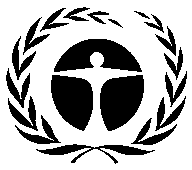 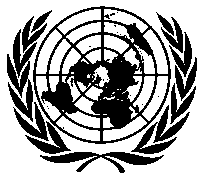 Programme desNations Unies pourl’environnementDistr.GÉNÉRALEUNEP/OzL.Pro/ExCom/85/217 mai 2020
FRANÇAISORIGINAL : ANGLAISPlan de gestion de l’élimination des HCFC (phase II) :	Plan du secteur des mousses de polystyrène extrudées – troisième tranche 	Plan du secteur des mousses de polyuréthane rigides – deuxième tranche	Plan du secteur de la réfrigération et de la climatisation industrielle et commerciale – troisième tranche	Plan du secteur des solvants - troisième tranche * A cause du coronavirus (COVID-19)PNUD, PNUE, ONUDI,           Banque mondiale,Allemagne, Italie et JaponONUDI et AllemagneBanque mondialePNUDPNUDConsommation maximale admissibleConsommation maximale admissibleConsommation maximale admissibleConsommation maximale admissibleConsommation maximale admissibleConsommation maximale admissibleConsommation maximale admissibleConsommation maximale admissiblePlan du secteur2016-172018-192020-2120222023-2420252026National16 978,915 048,111 772,0**s.o.s.o.s.o.s.o.XPS*2 286,02 032,01 397,01 397,0762,0165,00,0PU*4 449,63 774,52 965,72 965,71 078,4330,00,0ICR*2 162,52 042,41 609,9**s.o.s.o.s.o.s.o.RAC*3 697,72 876,02 259,7**s.o.s.o.s.o.s.o.Solvant455,2395,4321,2321,2148,355,00,0Entretien et habilitations.o.s.o.s.o.s.o.s.o.s.o.s.o.Élimination par secteurÉlimination par secteurÉlimination par secteurÉlimination par secteurÉlimination par secteurÉlimination par secteurÉlimination par secteurÉlimination par secteurPlan du secteur20182020202320252026TotalTotalRéduction de référence (%)XPS*254,0635,0635,0597,0165,02 2862 286100 en 2026PU*675,1808,81 887,3748,4330,04 449,64 449,6100 en 2026ICR*120,1432,5s.o. s.o.s.o.552,6552,633 en 2020RAC821,7616,3s.o.s.o.s.o.1 4381 43845 en 2020Solvant59,874,2172,993,355,0455,2455,2100 en 2026Élément entretien et habilitation734,0734,0s.o.s.o.s.o.734,0734,0s.o.Total1 930,73 300,82 695,21 438,7550,09 915,49 915,4Plan du secteur (agence principale et agence coopérante)Tranches approuvéesFinancement demandé XPS (ONUDI, Allemagne)16 514 8679 890 431PU (Banque mondiale)7 045 027*2 067 012ICR (PNUD)33 368 7562 095 775RAC (ONUDI, Italie)31 562 9810**Solvant (PNUD)6 599 12712 946 782Programme d’entretien et programme habilitant (PNUE, Allemagne, Japon)6 329 1320***Total101 419 89027 000 000Plans sectorielsPlans sectorielsPlans sectorielsTranche 1Tranche 2TotalPlan du secteur des mousses XPS (ONUDI/Allemagne)Plan du secteur des mousses XPS (ONUDI/Allemagne)Plan du secteur des mousses XPS (ONUDI/Allemagne)Financement approuvéFinancement approuvéFinancement approuvé7 514 8679 000 00016 514 867Décaissement des agences d’exécution au FECOMontant ($US)Montant ($US)6 763 3807 955 82214 719 202Décaissement des agences d’exécution au FECOTaux de décaissementTaux de décaissement90,0 %88,4 %89,1 %Décaissement du FECO aux bénéficiairesMontant ($US)Montant ($US)5 568 0285 018 60910 586 637Décaissement du FECO aux bénéficiairesTaux de décaissementTaux de décaissement74,1 %55,8 %64,1 %Plan du secteur des mousses de polyuréthane (Banque mondiale)Plan du secteur des mousses de polyuréthane (Banque mondiale)Plan du secteur des mousses de polyuréthane (Banque mondiale)Financement approuvéFinancement approuvéFinancement approuvé7 045 027-7 045 027Décaissement de la Banque mondiale au FECODécaissement de la Banque mondiale au FECOMontant ($US)5 636 022-5 636 022-Décaissement de la Banque mondiale au FECODécaissement de la Banque mondiale au FECOTaux de décaissement80,0 %0,0 %80,0 %Décaissement du FECO aux bénéficiairesDécaissement du FECO aux bénéficiairesMontant ($US)3 885 805-3 885 805Décaissement du FECO aux bénéficiairesDécaissement du FECO aux bénéficiairesTaux de décaissement55,2 %0,0 %55,2 %Plan du secteur de l’ICR (PNUD)Plan du secteur de l’ICR (PNUD)Plan du secteur de l’ICR (PNUD)Financement approuvéFinancement approuvéFinancement approuvé13 368 75620 000 00033 368 756Décaissements du PNUD au  FECODécaissements du PNUD au  FECOMontant ($US)13 368 75620 000 00033 368 756Décaissements du PNUD au  FECODécaissements du PNUD au  FECOTaux de décaissement100,0 %100,0 %100,0 %Décaissement du FECO aux bénéficiairesDécaissement du FECO aux bénéficiairesMontant ($US)11 886 64410 915 25722 801 901Décaissement du FECO aux bénéficiairesDécaissement du FECO aux bénéficiairesTaux de décaissement88,9 %54,6 %68,3Plan du secteur des climatiseurs individuels (RAC) (ONUDI) Plan du secteur des climatiseurs individuels (RAC) (ONUDI) Plan du secteur des climatiseurs individuels (RAC) (ONUDI) Financement approuvéFinancement approuvéFinancement approuvé15 562 98116 000 00031 562 981Décaissement de l’ONUDI au FECODécaissement de l’ONUDI au FECOMontant ($US)4 309 0224 740 0009 049 022Décaissement de l’ONUDI au FECODécaissement de l’ONUDI au FECOTaux de décaissement27,7 %29,6 %28,7 %Décaissement du FECO aux bénéficiairesDécaissement du FECO aux bénéficiairesMontant ($US)3 454 396-3 454 396Décaissement du FECO aux bénéficiairesDécaissement du FECO aux bénéficiairesTaux de décaissement22,2 %0,0 %10,9 %Solvants (PNUD) Solvants (PNUD) Solvants (PNUD) Financement approuvéFinancement approuvéFinancement approuvé2 821 9373 777 1906 599 127Décaissement du PNUD au FECODécaissement du PNUD au FECOMontant ($US)2 796 9373 741 0896 538 026Décaissement du PNUD au FECODécaissement du PNUD au FECOTaux de décaissement99,1 %99,0 %99,1 %Décaissement du FECO aux  bénéficiairesDécaissement du FECO aux  bénéficiairesMontant ($US)2 796 9373 638 2236 435 160Décaissement du FECO aux  bénéficiairesDécaissement du FECO aux  bénéficiairesTaux de décaissement99,1 %96,3 %97,5 %Entretien (PNUE/Allemagne/Japon)*Entretien (PNUE/Allemagne/Japon)*Entretien (PNUE/Allemagne/Japon)*Financement approuvéFinancement approuvéFinancement approuvé3 679 1322 650 0006 329 132Décaissement des agences d’exécution au FECODécaissement des agences d’exécution au FECOMontant ($US)1 870 2741 300 0003 170 274Décaissement des agences d’exécution au FECODécaissement des agences d’exécution au FECOTaux de décaissement**50,8 %49,1 %50,1 %Décaissement du FECODécaissement du FECOMontant ($US)1 324 500220 0001 544 500Décaissement du FECODécaissement du FECOTaux de décaissement36,0 %8,3 %24,4 %Total de tous les secteursTotal de tous les secteursTotal de tous les secteursFinancement approuvé par le Comité exécutifFinancement approuvé par le Comité exécutifFinancement approuvé par le Comité exécutif49 992 70051 427 190101 419 890Décaissements au FECODécaissements au FECOMontant ($US)34 744 39137 736 91172 481 302Décaissements au FECODécaissements au FECOTaux de décaissement69,5 %73,4 %71,5 %Décaissement du FECO aux bénéficiairesDécaissement du FECO aux bénéficiairesMontant ($US)28 916 31019 792 08948 708 399Décaissement du FECO aux bénéficiairesDécaissement du FECO aux bénéficiairesTaux de décaissement57,8 %38,5 %48,0 %SubstanceMousse XPSMousse PUICRRACSolvantEntretienAérosolTotalHCFC-2228 000,0036 000,0051 000,0058 440,551 656,00175 096,55HCFC-141b34 290,153 500,0058038 370,15HCFC-142b7 000,0090972,228 062,22HCFC-123553405,17958,17HCFC-12446,0646,06HCFC-225ca39,0939,09Total (tm)35 000,0034 290,1536 643,0051 000,003 539,0959 864,002 236,00222 572,24Total1 995,003 771,921 996,912 805,00385,983 286,54154,8814 396,23Admissible*** 2 032,003 774,502 042,402 876,00395,40*s.o.**s.o.15 048,10(I) TITRE DU PROJETAGENCERÉUNION APPROUVÉMESURE DE RÉGLEMENTATIONPlan d’élimination des HCFC (phase II) -     Secteur des mousses XPSAllemagne et ONUDI (agence d’exécution)77e 100 % en 2026(II) DERNIÈRES DONNÉES DE L’ARTICLE 7 (Annexe C Groupe l)Année : 201814 382,12 (tonnes PAO)(III) DERNIÈRES DONNÉES SECTORIELLES DU PROGRAMME DE PAYS (tonnes PAO)(III) DERNIÈRES DONNÉES SECTORIELLES DU PROGRAMME DE PAYS (tonnes PAO)(III) DERNIÈRES DONNÉES SECTORIELLES DU PROGRAMME DE PAYS (tonnes PAO)(III) DERNIÈRES DONNÉES SECTORIELLES DU PROGRAMME DE PAYS (tonnes PAO)(III) DERNIÈRES DONNÉES SECTORIELLES DU PROGRAMME DE PAYS (tonnes PAO)(III) DERNIÈRES DONNÉES SECTORIELLES DU PROGRAMME DE PAYS (tonnes PAO)Année : 2018Produits chimiquesAérosolMousseRéfrigérationRéfrigérationSolvantConsommation totale du secteurFabricationEntretienHCFC-22101,201 595,004 840,003 290,209 826,40HCFC-12311,068,7519,81HCFC-124-0,12-0,12HCFC-141b52,803 759,14374,004 186,24HCFC-142b325,005,8518,00348,85HCFC-225ca0,430,43HCFC-225cb0,690,69(IV) DONNÉES SUR LA CONSOMMATION (tonnes PAO)(IV) DONNÉES SUR LA CONSOMMATION (tonnes PAO)(IV) DONNÉES SUR LA CONSOMMATION (tonnes PAO)(IV) DONNÉES SUR LA CONSOMMATION (tonnes PAO)Référence 2009 – 2010 :19 269,00Point de départ des réductions globales durables :18 865,44CONSOMMATION ADMISSIBLE AU FINANCEMENT (tonnes PAO)CONSOMMATION ADMISSIBLE AU FINANCEMENT (tonnes PAO)CONSOMMATION ADMISSIBLE AU FINANCEMENT (tonnes PAO)CONSOMMATION ADMISSIBLE AU FINANCEMENT (tonnes PAO)Déjà approuvée :12 161,02Restante :6 704,42(V) PLAN D’ACTIVITÉS(V) PLAN D’ACTIVITÉS2020TotalONUDIÉlimination des SAO (tonnes PAO)187,35187,35ONUDIFinancement ($US)10 582 76110 582 761AllemagneÉlimination des SAO (tonnes PAO)00AllemagneFinancement ($US)00(VI) DONNÉES DU PROJET(VI) DONNÉES DU PROJET(VI) DONNÉES DU PROJET20162017201820192020*202120222023202420252026TotalLimites de consommation du Protocole de Montréal Limites de consommation du Protocole de Montréal Limites de consommation du Protocole de Montréal 17 342,1 17 342,1 17 342,1 17 342,1 12 524,9 12 524,9 12 524,9 12 524,9 12 524,9 6 262,4 6 262,4 s.o.Consommation maximale admissible (tonnes PAO)Consommation maximale admissible (tonnes PAO)Consommation maximale admissible (tonnes PAO)2 286,0 2 286,0 2 032,0 2 032,0 1 397,0 1 397,0 1 397,0 762,0 762,0 165,0 0,0 s.o.Financement convenu ($US)**ONUDICoûts du projet7 514 8678 732 614009 890 431Financement convenu ($US)**ONUDICoûts d’appui526 041567 62000692 330Financement convenu ($US)**AllemagneCoûts du projet-267 386000Financement convenu ($US)**AllemagneCoûts d’appui-31 877000Financement approuvé par ExCom ($US)Financement approuvé par ExCom ($US)Coûts du projet7 514 8679 000 0000016 514 867Financement approuvé par ExCom ($US)Financement approuvé par ExCom ($US)Coûts d’appui526 041599 497001 125 538Financement total demandé pour approbation à la présente réunion ($US)Financement total demandé pour approbation à la présente réunion ($US)Coûts du projet***9 890 4319 890 431Financement total demandé pour approbation à la présente réunion ($US)Financement total demandé pour approbation à la présente réunion ($US)Coûts d’appui692 330692 330*La troisième tranche (2018) a été présentée aux 82e , 83e, et 84e réunions et reportée pour examen à la 85e réunion (décisions 82/71(b), 83/55 et 84/69(a)).**La valeur totale rajustée de la phase II du PGEH pour le plan du secteur de la mousse de polystyrène extrudé (XPS) et le niveau de financement des tranches entre 2020 et 2026 seront présentés par le gouvernement de la Chine à la 86e réunion (décision 84/69).***Envisagé à la 84e réunion à une valeur de 8 000 000 $US, plus des coûts d’appui d’agence de 560 000 $US pour  l’ONUDI, et reporté à la 85e réunion à la valeur rajustée (décision 84/69).*La troisième tranche (2018) a été présentée aux 82e , 83e, et 84e réunions et reportée pour examen à la 85e réunion (décisions 82/71(b), 83/55 et 84/69(a)).**La valeur totale rajustée de la phase II du PGEH pour le plan du secteur de la mousse de polystyrène extrudé (XPS) et le niveau de financement des tranches entre 2020 et 2026 seront présentés par le gouvernement de la Chine à la 86e réunion (décision 84/69).***Envisagé à la 84e réunion à une valeur de 8 000 000 $US, plus des coûts d’appui d’agence de 560 000 $US pour  l’ONUDI, et reporté à la 85e réunion à la valeur rajustée (décision 84/69).*La troisième tranche (2018) a été présentée aux 82e , 83e, et 84e réunions et reportée pour examen à la 85e réunion (décisions 82/71(b), 83/55 et 84/69(a)).**La valeur totale rajustée de la phase II du PGEH pour le plan du secteur de la mousse de polystyrène extrudé (XPS) et le niveau de financement des tranches entre 2020 et 2026 seront présentés par le gouvernement de la Chine à la 86e réunion (décision 84/69).***Envisagé à la 84e réunion à une valeur de 8 000 000 $US, plus des coûts d’appui d’agence de 560 000 $US pour  l’ONUDI, et reporté à la 85e réunion à la valeur rajustée (décision 84/69).*La troisième tranche (2018) a été présentée aux 82e , 83e, et 84e réunions et reportée pour examen à la 85e réunion (décisions 82/71(b), 83/55 et 84/69(a)).**La valeur totale rajustée de la phase II du PGEH pour le plan du secteur de la mousse de polystyrène extrudé (XPS) et le niveau de financement des tranches entre 2020 et 2026 seront présentés par le gouvernement de la Chine à la 86e réunion (décision 84/69).***Envisagé à la 84e réunion à une valeur de 8 000 000 $US, plus des coûts d’appui d’agence de 560 000 $US pour  l’ONUDI, et reporté à la 85e réunion à la valeur rajustée (décision 84/69).*La troisième tranche (2018) a été présentée aux 82e , 83e, et 84e réunions et reportée pour examen à la 85e réunion (décisions 82/71(b), 83/55 et 84/69(a)).**La valeur totale rajustée de la phase II du PGEH pour le plan du secteur de la mousse de polystyrène extrudé (XPS) et le niveau de financement des tranches entre 2020 et 2026 seront présentés par le gouvernement de la Chine à la 86e réunion (décision 84/69).***Envisagé à la 84e réunion à une valeur de 8 000 000 $US, plus des coûts d’appui d’agence de 560 000 $US pour  l’ONUDI, et reporté à la 85e réunion à la valeur rajustée (décision 84/69).*La troisième tranche (2018) a été présentée aux 82e , 83e, et 84e réunions et reportée pour examen à la 85e réunion (décisions 82/71(b), 83/55 et 84/69(a)).**La valeur totale rajustée de la phase II du PGEH pour le plan du secteur de la mousse de polystyrène extrudé (XPS) et le niveau de financement des tranches entre 2020 et 2026 seront présentés par le gouvernement de la Chine à la 86e réunion (décision 84/69).***Envisagé à la 84e réunion à une valeur de 8 000 000 $US, plus des coûts d’appui d’agence de 560 000 $US pour  l’ONUDI, et reporté à la 85e réunion à la valeur rajustée (décision 84/69).*La troisième tranche (2018) a été présentée aux 82e , 83e, et 84e réunions et reportée pour examen à la 85e réunion (décisions 82/71(b), 83/55 et 84/69(a)).**La valeur totale rajustée de la phase II du PGEH pour le plan du secteur de la mousse de polystyrène extrudé (XPS) et le niveau de financement des tranches entre 2020 et 2026 seront présentés par le gouvernement de la Chine à la 86e réunion (décision 84/69).***Envisagé à la 84e réunion à une valeur de 8 000 000 $US, plus des coûts d’appui d’agence de 560 000 $US pour  l’ONUDI, et reporté à la 85e réunion à la valeur rajustée (décision 84/69).*La troisième tranche (2018) a été présentée aux 82e , 83e, et 84e réunions et reportée pour examen à la 85e réunion (décisions 82/71(b), 83/55 et 84/69(a)).**La valeur totale rajustée de la phase II du PGEH pour le plan du secteur de la mousse de polystyrène extrudé (XPS) et le niveau de financement des tranches entre 2020 et 2026 seront présentés par le gouvernement de la Chine à la 86e réunion (décision 84/69).***Envisagé à la 84e réunion à une valeur de 8 000 000 $US, plus des coûts d’appui d’agence de 560 000 $US pour  l’ONUDI, et reporté à la 85e réunion à la valeur rajustée (décision 84/69).*La troisième tranche (2018) a été présentée aux 82e , 83e, et 84e réunions et reportée pour examen à la 85e réunion (décisions 82/71(b), 83/55 et 84/69(a)).**La valeur totale rajustée de la phase II du PGEH pour le plan du secteur de la mousse de polystyrène extrudé (XPS) et le niveau de financement des tranches entre 2020 et 2026 seront présentés par le gouvernement de la Chine à la 86e réunion (décision 84/69).***Envisagé à la 84e réunion à une valeur de 8 000 000 $US, plus des coûts d’appui d’agence de 560 000 $US pour  l’ONUDI, et reporté à la 85e réunion à la valeur rajustée (décision 84/69).*La troisième tranche (2018) a été présentée aux 82e , 83e, et 84e réunions et reportée pour examen à la 85e réunion (décisions 82/71(b), 83/55 et 84/69(a)).**La valeur totale rajustée de la phase II du PGEH pour le plan du secteur de la mousse de polystyrène extrudé (XPS) et le niveau de financement des tranches entre 2020 et 2026 seront présentés par le gouvernement de la Chine à la 86e réunion (décision 84/69).***Envisagé à la 84e réunion à une valeur de 8 000 000 $US, plus des coûts d’appui d’agence de 560 000 $US pour  l’ONUDI, et reporté à la 85e réunion à la valeur rajustée (décision 84/69).*La troisième tranche (2018) a été présentée aux 82e , 83e, et 84e réunions et reportée pour examen à la 85e réunion (décisions 82/71(b), 83/55 et 84/69(a)).**La valeur totale rajustée de la phase II du PGEH pour le plan du secteur de la mousse de polystyrène extrudé (XPS) et le niveau de financement des tranches entre 2020 et 2026 seront présentés par le gouvernement de la Chine à la 86e réunion (décision 84/69).***Envisagé à la 84e réunion à une valeur de 8 000 000 $US, plus des coûts d’appui d’agence de 560 000 $US pour  l’ONUDI, et reporté à la 85e réunion à la valeur rajustée (décision 84/69).*La troisième tranche (2018) a été présentée aux 82e , 83e, et 84e réunions et reportée pour examen à la 85e réunion (décisions 82/71(b), 83/55 et 84/69(a)).**La valeur totale rajustée de la phase II du PGEH pour le plan du secteur de la mousse de polystyrène extrudé (XPS) et le niveau de financement des tranches entre 2020 et 2026 seront présentés par le gouvernement de la Chine à la 86e réunion (décision 84/69).***Envisagé à la 84e réunion à une valeur de 8 000 000 $US, plus des coûts d’appui d’agence de 560 000 $US pour  l’ONUDI, et reporté à la 85e réunion à la valeur rajustée (décision 84/69).*La troisième tranche (2018) a été présentée aux 82e , 83e, et 84e réunions et reportée pour examen à la 85e réunion (décisions 82/71(b), 83/55 et 84/69(a)).**La valeur totale rajustée de la phase II du PGEH pour le plan du secteur de la mousse de polystyrène extrudé (XPS) et le niveau de financement des tranches entre 2020 et 2026 seront présentés par le gouvernement de la Chine à la 86e réunion (décision 84/69).***Envisagé à la 84e réunion à une valeur de 8 000 000 $US, plus des coûts d’appui d’agence de 560 000 $US pour  l’ONUDI, et reporté à la 85e réunion à la valeur rajustée (décision 84/69).*La troisième tranche (2018) a été présentée aux 82e , 83e, et 84e réunions et reportée pour examen à la 85e réunion (décisions 82/71(b), 83/55 et 84/69(a)).**La valeur totale rajustée de la phase II du PGEH pour le plan du secteur de la mousse de polystyrène extrudé (XPS) et le niveau de financement des tranches entre 2020 et 2026 seront présentés par le gouvernement de la Chine à la 86e réunion (décision 84/69).***Envisagé à la 84e réunion à une valeur de 8 000 000 $US, plus des coûts d’appui d’agence de 560 000 $US pour  l’ONUDI, et reporté à la 85e réunion à la valeur rajustée (décision 84/69).*La troisième tranche (2018) a été présentée aux 82e , 83e, et 84e réunions et reportée pour examen à la 85e réunion (décisions 82/71(b), 83/55 et 84/69(a)).**La valeur totale rajustée de la phase II du PGEH pour le plan du secteur de la mousse de polystyrène extrudé (XPS) et le niveau de financement des tranches entre 2020 et 2026 seront présentés par le gouvernement de la Chine à la 86e réunion (décision 84/69).***Envisagé à la 84e réunion à une valeur de 8 000 000 $US, plus des coûts d’appui d’agence de 560 000 $US pour  l’ONUDI, et reporté à la 85e réunion à la valeur rajustée (décision 84/69).Recommandation du Secrétariat :Pour examen individuelÉtat de la mise en oeuvreNombre d’entreprisesConsommation de HCFC en 2016*Consommation de HCFC en 2016*Valeur         des contrats ($US)État de la mise en oeuvreNombre d’entreprisestmtonnes PAO **Valeur         des contrats ($US)Projet terminé (projet accepté)21 133,0765,155 877 210Essais terminés41 907,83109,7010 631 300Contrats d’acquisition signés avec les fournisseurs41 255,9072,217 754 620Total104 296,80247,0624 263 130DescriptionDescriptionTranche 1Tranche 2TotalFinancement approuvé ($US)ONUDI7 514 8678 732 61416 247 481Financement approuvé ($US)Allemagne0267 386267 386Financement approuvé ($US)Total 7 514 8679 000 00016 514 867Décaissements des agences d’exécution au FECO ($US)ONUDI6 763 3807 859 35314 622 733Décaissements des agences d’exécution au FECO ($US)Allemagne*096 46996 469Décaissements des agences d’exécution au FECO ($US)Total 6 763 3807 955 82214 719 202 Décaissements des agences d’exécution au FECO ($US)Taux de décaissement90,0 %88,4 %89,1 % Décaissement du FECO aux bénéficiaires ($US)ONUDI 5 568 0284 922 14010 490 168Décaissement du FECO aux bénéficiaires ($US)Allemagne*096 46996 469Décaissement du FECO aux bénéficiaires ($US)Total 5 568 028 5 018 60910 586 637Décaissement du FECO aux bénéficiaires ($US)Taux de décaissement 74,1 %55,8 % 64,1 %ActivitéBudget ($US)Reconversion des entreprises de mousse XPS à la technologie du CO29 375 139Suivi du projet, incluant :Personnel du projet : gestion du programme, soutien, financement, approvisionnement, assistance juridique (269 527 $US)Coûts d’exploitation : dépenses d’exploitation quotidiennes, déplacements intérieurs, réunions, installations et équipements de bureau (166 871 $US)Services de consultation : spécialistes pour évaluation de projet, vérification financière et technique, examen technique, évaluation des réponses aux appels d’offres, personnel contractuel pour des événements spéciaux (78 894 $US) 515 292 Total 9 890 431DescriptionDescription201420152016201720182019Consommation*tm39 20030 10035 50038 50034 00035 000Consommation*tonnes PAO2 2491 7612 0432 2131 9201 995Consommation maximale admissible**tm43 05138 74638 74638 74634 44134 441Consommation maximale admissible**tonnes PAO2 5402 2862 2862 2862 0322 032Objectif d’élimination tms.o.4 305s.o.s.o.4 305s.o.Objectif d’élimination tonnes PAOs.o.254s.o.s.o.254s.o.PosteDescription2017-2019 ($US)Coûts propres au secteur Personnel du projet333 197Coûts propres au secteur Déplacements intérieurs55 943Coûts propres au secteur Déplacements internationaux3 821Coûts propres au secteur Réunions intérieures26 684Coûts propres au secteur Réunions internationales0Coûts propres au secteur Service de consultation44 224Sous-total (coûts propres au secteur)Sous-total (coûts propres au secteur)463 869Coûts d’exploitationCoûts communs (personnel de soutien, ordinateurs, Internet, impression, fonctionnement et entretien du bureau)559 227Montant total décaissé *Montant total décaissé *1 023 096(I) TITRE DU PROJETAGENCERÉUNION APPROUVÉEMESURE DE RÉGLEMENTATIONPlan d’élimination des HCFC (phase II) – secteur de la mousse de polyuréthaneBanque mondiale (agence d’exécution)77e100 % en 2026(II) DERNIÈRES DONNÉES DE L’ARTICLE 7 (Annexe C Groupe l)Année : 201814 382,12 (tonnes PAO)(III) DERNIÈRES DONNÉES SECTORIELLES DU PROGRAMME DE PAYS  (tonnes PAO)(III) DERNIÈRES DONNÉES SECTORIELLES DU PROGRAMME DE PAYS  (tonnes PAO)(III) DERNIÈRES DONNÉES SECTORIELLES DU PROGRAMME DE PAYS  (tonnes PAO)(III) DERNIÈRES DONNÉES SECTORIELLES DU PROGRAMME DE PAYS  (tonnes PAO)(III) DERNIÈRES DONNÉES SECTORIELLES DU PROGRAMME DE PAYS  (tonnes PAO)(III) DERNIÈRES DONNÉES SECTORIELLES DU PROGRAMME DE PAYS  (tonnes PAO)Année : 2018Produits chimiquesAérosolMousseRéfrigérationRéfrigérationSolvantConsommation totale du secteurFabricationEntretienHCFC-22101,201 595,004 840,003 290,209 826,40HCFC-12311,068,7519,81HCFC-124-0,12-0,12HCFC-141b52,803 759,14374,004 186,24HCFC-142b325,005,8518,00348,85HCFC-225ca0,430,43HCFC-225cb0,690,69(IV) DONNÉES DE CONSOMMATION (tonnes PAO)(IV) DONNÉES DE CONSOMMATION (tonnes PAO)(IV) DONNÉES DE CONSOMMATION (tonnes PAO)(IV) DONNÉES DE CONSOMMATION (tonnes PAO)Référence 2009 – 2010 :19 269,00Point de départ des réductions globales durables :18 865,44CONSOMMATION ADMISSIBLE AU FINANCEMENT (tonnes PAO)CONSOMMATION ADMISSIBLE AU FINANCEMENT (tonnes PAO)CONSOMMATION ADMISSIBLE AU FINANCEMENT (tonnes PAO)CONSOMMATION ADMISSIBLE AU FINANCEMENT (tonnes PAO)Déjà approuvée :12 161,02Restante :6 704,42(V) PLAN D’ACTIVITÉS(V) PLAN D’ACTIVITÉS2020TotalBanque mondialeÉlimination des SAO (tonnes PAO)250,68250,68Banque mondialeFinancement ($US)2 211 7032 211 703 (VI) DONNÉES DU PROJET (VI) DONNÉES DU PROJET (VI) DONNÉES DU PROJET20162017201820192020202120222023202420252026TotalLimites de consommation du Protocole de MontréalLimites de consommation du Protocole de MontréalLimites de consommation du Protocole de Montréal17 342,1 17 342,1 17 342,1 17 342,1 12 524,9 12 524,9 12 524,9 12 524,9 12 524,9 6 262,4 6 262,4 s.o.Consommation maximale admissible (tonnes PAO)Consommation maximale admissible (tonnes PAO)Consommation maximale admissible (tonnes PAO)4 449,6 4 449,63 774,53 774,52 965,72 965,72 965,71 078,4 1 078,4330,0 0,0 s.o.Financement convenu ($US)*Banque mondialeCoûts du projet7 045 0270002 067 012Financement convenu ($US)*Banque mondialeCoûts d’appui493 152000144 691Financement approuvé par ExCom ($US)Financement approuvé par ExCom ($US)Coûts du projet7 045 0270007 045 027Financement approuvé par ExCom ($US)Financement approuvé par ExCom ($US)Coûts d’appui493 152000493 152Financement total demandé pour approbation à la présente réunion ($US)Financement total demandé pour approbation à la présente réunion ($US)Coûts du projet**2 067 0122 067 012Financement total demandé pour approbation à la présente réunion ($US)Financement total demandé pour approbation à la présente réunion ($US)Coûts d’appui144 691144 691*La valeur totale rajustée de la phase II du PGEH pour le plan du secteur de la mousse PU et le niveau de financement des tranches entre 2020 et 2026 sera présentée par le gouvernement de la Chine à la 86e réunion (décision 84/69). **Envisagé à la 84e réunion à une valeur de 10 600 000 $US plus des coûts d’appui d’agence de 689 000 $US pour la Banque mondiale, et reporté à la 85e réunion à la valeur rajustée (décision 84/69).*La valeur totale rajustée de la phase II du PGEH pour le plan du secteur de la mousse PU et le niveau de financement des tranches entre 2020 et 2026 sera présentée par le gouvernement de la Chine à la 86e réunion (décision 84/69). **Envisagé à la 84e réunion à une valeur de 10 600 000 $US plus des coûts d’appui d’agence de 689 000 $US pour la Banque mondiale, et reporté à la 85e réunion à la valeur rajustée (décision 84/69).*La valeur totale rajustée de la phase II du PGEH pour le plan du secteur de la mousse PU et le niveau de financement des tranches entre 2020 et 2026 sera présentée par le gouvernement de la Chine à la 86e réunion (décision 84/69). **Envisagé à la 84e réunion à une valeur de 10 600 000 $US plus des coûts d’appui d’agence de 689 000 $US pour la Banque mondiale, et reporté à la 85e réunion à la valeur rajustée (décision 84/69).*La valeur totale rajustée de la phase II du PGEH pour le plan du secteur de la mousse PU et le niveau de financement des tranches entre 2020 et 2026 sera présentée par le gouvernement de la Chine à la 86e réunion (décision 84/69). **Envisagé à la 84e réunion à une valeur de 10 600 000 $US plus des coûts d’appui d’agence de 689 000 $US pour la Banque mondiale, et reporté à la 85e réunion à la valeur rajustée (décision 84/69).*La valeur totale rajustée de la phase II du PGEH pour le plan du secteur de la mousse PU et le niveau de financement des tranches entre 2020 et 2026 sera présentée par le gouvernement de la Chine à la 86e réunion (décision 84/69). **Envisagé à la 84e réunion à une valeur de 10 600 000 $US plus des coûts d’appui d’agence de 689 000 $US pour la Banque mondiale, et reporté à la 85e réunion à la valeur rajustée (décision 84/69).*La valeur totale rajustée de la phase II du PGEH pour le plan du secteur de la mousse PU et le niveau de financement des tranches entre 2020 et 2026 sera présentée par le gouvernement de la Chine à la 86e réunion (décision 84/69). **Envisagé à la 84e réunion à une valeur de 10 600 000 $US plus des coûts d’appui d’agence de 689 000 $US pour la Banque mondiale, et reporté à la 85e réunion à la valeur rajustée (décision 84/69).*La valeur totale rajustée de la phase II du PGEH pour le plan du secteur de la mousse PU et le niveau de financement des tranches entre 2020 et 2026 sera présentée par le gouvernement de la Chine à la 86e réunion (décision 84/69). **Envisagé à la 84e réunion à une valeur de 10 600 000 $US plus des coûts d’appui d’agence de 689 000 $US pour la Banque mondiale, et reporté à la 85e réunion à la valeur rajustée (décision 84/69).*La valeur totale rajustée de la phase II du PGEH pour le plan du secteur de la mousse PU et le niveau de financement des tranches entre 2020 et 2026 sera présentée par le gouvernement de la Chine à la 86e réunion (décision 84/69). **Envisagé à la 84e réunion à une valeur de 10 600 000 $US plus des coûts d’appui d’agence de 689 000 $US pour la Banque mondiale, et reporté à la 85e réunion à la valeur rajustée (décision 84/69).*La valeur totale rajustée de la phase II du PGEH pour le plan du secteur de la mousse PU et le niveau de financement des tranches entre 2020 et 2026 sera présentée par le gouvernement de la Chine à la 86e réunion (décision 84/69). **Envisagé à la 84e réunion à une valeur de 10 600 000 $US plus des coûts d’appui d’agence de 689 000 $US pour la Banque mondiale, et reporté à la 85e réunion à la valeur rajustée (décision 84/69).*La valeur totale rajustée de la phase II du PGEH pour le plan du secteur de la mousse PU et le niveau de financement des tranches entre 2020 et 2026 sera présentée par le gouvernement de la Chine à la 86e réunion (décision 84/69). **Envisagé à la 84e réunion à une valeur de 10 600 000 $US plus des coûts d’appui d’agence de 689 000 $US pour la Banque mondiale, et reporté à la 85e réunion à la valeur rajustée (décision 84/69).*La valeur totale rajustée de la phase II du PGEH pour le plan du secteur de la mousse PU et le niveau de financement des tranches entre 2020 et 2026 sera présentée par le gouvernement de la Chine à la 86e réunion (décision 84/69). **Envisagé à la 84e réunion à une valeur de 10 600 000 $US plus des coûts d’appui d’agence de 689 000 $US pour la Banque mondiale, et reporté à la 85e réunion à la valeur rajustée (décision 84/69).*La valeur totale rajustée de la phase II du PGEH pour le plan du secteur de la mousse PU et le niveau de financement des tranches entre 2020 et 2026 sera présentée par le gouvernement de la Chine à la 86e réunion (décision 84/69). **Envisagé à la 84e réunion à une valeur de 10 600 000 $US plus des coûts d’appui d’agence de 689 000 $US pour la Banque mondiale, et reporté à la 85e réunion à la valeur rajustée (décision 84/69).*La valeur totale rajustée de la phase II du PGEH pour le plan du secteur de la mousse PU et le niveau de financement des tranches entre 2020 et 2026 sera présentée par le gouvernement de la Chine à la 86e réunion (décision 84/69). **Envisagé à la 84e réunion à une valeur de 10 600 000 $US plus des coûts d’appui d’agence de 689 000 $US pour la Banque mondiale, et reporté à la 85e réunion à la valeur rajustée (décision 84/69).*La valeur totale rajustée de la phase II du PGEH pour le plan du secteur de la mousse PU et le niveau de financement des tranches entre 2020 et 2026 sera présentée par le gouvernement de la Chine à la 86e réunion (décision 84/69). **Envisagé à la 84e réunion à une valeur de 10 600 000 $US plus des coûts d’appui d’agence de 689 000 $US pour la Banque mondiale, et reporté à la 85e réunion à la valeur rajustée (décision 84/69).*La valeur totale rajustée de la phase II du PGEH pour le plan du secteur de la mousse PU et le niveau de financement des tranches entre 2020 et 2026 sera présentée par le gouvernement de la Chine à la 86e réunion (décision 84/69). **Envisagé à la 84e réunion à une valeur de 10 600 000 $US plus des coûts d’appui d’agence de 689 000 $US pour la Banque mondiale, et reporté à la 85e réunion à la valeur rajustée (décision 84/69).Recommandation du Secrétariat :Pour examen individuelTechnologie sélectionnéeÉtat de la mise en oeuvre des reconversions en coursNombre d’entreprisesConsommation de HCFC en 2016*Consommation de HCFC en 2016*Valeur du contrat ($US)Technologie sélectionnéeÉtat de la mise en oeuvre des reconversions en coursNombre d’entreprisestmtonnes PAOValeur du contrat ($US)Gonflage à l’eau ou HFOProduction d’essai terminé4586,9364,572 934 660Gonflage à l’eau ou HFOAchat de matériel en cours3192,0921,131 798 100HCAchat d’équipements en cours4410,1545,123 448 264Total111 189,17130,818 181 024Plan du secteur des mousses de polyuréthane (PU)Tranche 1Financement approuvé7 045 027Décaissements de la Banque mondiale au FECO 5 636 022Taux de décaissement80,0 %Décaissement du FECO aux bénéficiaires3 885 805Taux de décaissement55,2 %ActivitéBudget ($US)Reconversion des entreprises de mousses de polyuréthane vers la technologie du gonflage à l’eau, des HFO ou des HC1 959 330Suivi du projet, incluant :Personnel du projet - gestion du programme, soutien, finances, approvisionnement, soutien légal (30 905 $US)Voyages intérieurs (4 846 $US)Réunions intérieures (4 307 $US)Services de consultation (3 876 $US)Coûts d’exploitation – dépenses d’exploitation quotidiennes, personnel de soutien, locaux et équipements (63 748 $US)107 682 Total2 067 012Secteur des mousses PUSecteur des mousses PU201420152016201720182019Consommation*tm46 86434 20234 82136 439 34 17734 290Consommation*tonnes PAO5 155,03 762,03 830,34 008,33 759,43 771,9Consommation maximale admissible **tm49 01840 45140 45140 45134 31434 314Consommation maximale admissible **tonnes PAO5 392,24 449,64 449,64 449,63 774,53 774,5Objectif d’éliminationtms.o.8 569s.o.s.o.6 137s.o.Objectif d’éliminationtonnes PAOs.o.942,6s.o.s.o.675,1s.o.PosteDescription2017-2019 ($US)Coûts propres au secteurPersonnel du projet441 899Coûts propres au secteurDéplacements intérieurs40 632Coûts propres au secteurDéplacements internationaux0Coûts propres au secteurRéunions intérieures22 729Coûts propres au secteurRéunions internationales0Coûts propres au secteurServices de consultation32 201Total partiel (coûts propres au secteur)Total partiel (coûts propres au secteur)537 461Coûts d’exploitationCoûts communs (personnel de soutien, ordinateurs, Internet, impression, fonctionnement et entretien du bureau)429 730Total décaissement *Total décaissement *967 191(I)  TITRE DU PROJETAGENCERÉUNION D’APPROBATIONMESURE DE RÉGLEMENTATIONPlan d’élimination des HCFC (phase II) pour le secteur de la réfrigération et de la climatisation industrielle et commerciale PNUD77e 33 % d’ici 2020(II) DERNIÈRES DONNÉES DE L’ARTICLE 7 (Annexe C - Groupe l)Année : 201814 382,12 (tonnes PAO)(III) DERNIÈRES DONNÉES SECTORIELLES DU PROGRAMME DE PAYS (tonnes PAO)(III) DERNIÈRES DONNÉES SECTORIELLES DU PROGRAMME DE PAYS (tonnes PAO)(III) DERNIÈRES DONNÉES SECTORIELLES DU PROGRAMME DE PAYS (tonnes PAO)(III) DERNIÈRES DONNÉES SECTORIELLES DU PROGRAMME DE PAYS (tonnes PAO)(III) DERNIÈRES DONNÉES SECTORIELLES DU PROGRAMME DE PAYS (tonnes PAO)(III) DERNIÈRES DONNÉES SECTORIELLES DU PROGRAMME DE PAYS (tonnes PAO)Année : 2018Produits chimiquesAérosolMousseRéfrigérationRéfrigérationSolvantsConsommation totale du secteurFabricationEntretienHCFC-22101,201 595,004 840,003 290,209 826,40HCFC-12311,068,7519,81HCFC-124-0,12-0,12HCFC-141b52,803 759,14374,004 186,24HCFC-142b325,005,8518,00348,85HCFC-225ca0,430,43HCFC-225cb0,690,69(IV) DONNÉES SUR LA CONSOMMATION (tonnes PAO)(IV) DONNÉES SUR LA CONSOMMATION (tonnes PAO)(IV) DONNÉES SUR LA CONSOMMATION (tonnes PAO)(IV) DONNÉES SUR LA CONSOMMATION (tonnes PAO)Référence 2009 – 2010 :19 269,0Point de départ des réductions globales durables :18 865,44CONSOMMATION ADMISSIBLE AU FINANCEMENT (tonnes PAO)CONSOMMATION ADMISSIBLE AU FINANCEMENT (tonnes PAO)CONSOMMATION ADMISSIBLE AU FINANCEMENT (tonnes PAO)CONSOMMATION ADMISSIBLE AU FINANCEMENT (tonnes PAO)Déjà approuvée :12 161,02Restante :6 704,42(V) PLAN D’ACTIVITÉS(V) PLAN D’ACTIVITÉS2020TotalPNUDÉlimination des SAO (tonnes PAO)s.o.s.o.PNUDFinancement ($US)2 242 4792 242 479(VI) DONNÉES DU PROJET(VI) DONNÉES DU PROJET(VI) DONNÉES DU PROJET20162017201820192020*202120222023202420252026TotalLimites de consommation du Protocole de Montréal Limites de consommation du Protocole de Montréal Limites de consommation du Protocole de Montréal 17 342,1 17 342,1 17 342,1 17 342,1 12 524,9 12 524,9 12 524,9 12 524,9 12 524,9 6 262,4 6 262,4 s.o.Consommation maximale admissible (tonnes PAO)Consommation maximale admissible (tonnes PAO)Consommation maximale admissible (tonnes PAO)2 162,5 2 162,5 2 042,4 2 042,4 1 609,91 609,9  ** ** ** ** ** s.o.Financement convenu*** ($US)PNUDCoûts du projet13 368 75620 000 000002 095 775Financement convenu*** ($US)PNUDCoûts d’appui935 8131 400 00000146 704Financement approuvé par ExCom ($US)Financement approuvé par ExCom ($US)Coûts du projet13 368 75620 000 0000033 368 756Financement approuvé par ExCom ($US)Financement approuvé par ExCom ($US)Coûts d’appui935 8131 400 000002 335 813Financement total demandé pour approbation à la présente réunion ($US)Financement total demandé pour approbation à la présente réunion ($US)Coûts du projet****2 095 7752 095 775Financement total demandé pour approbation à la présente réunion ($US)Financement total demandé pour approbation à la présente réunion ($US)Coûts d’appui146 704146 704* La troisième  tranche (2018) a été présentée aux 82e, 83e et 84e réunions, et reportée pour examen à la 85e réunion (décisions 82/71(b), 83/55 et 84/69(a)).** La consommation  totale admissible des substances de l’Annexe C, Groupe I du secteur ICR pour la période 2021 à 2026 sera déterminée plus tard mais, en aucun cas, elle ne devra excéder  1 609,9 tonnes PAO avant 2025, et 781 tonnes PAO après 2025.*** La valeur totale rajustée de la phase II du PGEH pour le plan du secteur ICR et le niveau de financement des tranches entre 2020 et 2026 sera présentée par le gouvernement de la Chine à la 86e réunion (décision 84/69). **** Déterminé lors de réunions précédentes à une valeur de 12 000 000 $US, plus coûts d’appui d’agence de 840 000 $US pour le PNUD, et reporté à la 85e réunion à la valeur rajustée (décision 84/69).* La troisième  tranche (2018) a été présentée aux 82e, 83e et 84e réunions, et reportée pour examen à la 85e réunion (décisions 82/71(b), 83/55 et 84/69(a)).** La consommation  totale admissible des substances de l’Annexe C, Groupe I du secteur ICR pour la période 2021 à 2026 sera déterminée plus tard mais, en aucun cas, elle ne devra excéder  1 609,9 tonnes PAO avant 2025, et 781 tonnes PAO après 2025.*** La valeur totale rajustée de la phase II du PGEH pour le plan du secteur ICR et le niveau de financement des tranches entre 2020 et 2026 sera présentée par le gouvernement de la Chine à la 86e réunion (décision 84/69). **** Déterminé lors de réunions précédentes à une valeur de 12 000 000 $US, plus coûts d’appui d’agence de 840 000 $US pour le PNUD, et reporté à la 85e réunion à la valeur rajustée (décision 84/69).* La troisième  tranche (2018) a été présentée aux 82e, 83e et 84e réunions, et reportée pour examen à la 85e réunion (décisions 82/71(b), 83/55 et 84/69(a)).** La consommation  totale admissible des substances de l’Annexe C, Groupe I du secteur ICR pour la période 2021 à 2026 sera déterminée plus tard mais, en aucun cas, elle ne devra excéder  1 609,9 tonnes PAO avant 2025, et 781 tonnes PAO après 2025.*** La valeur totale rajustée de la phase II du PGEH pour le plan du secteur ICR et le niveau de financement des tranches entre 2020 et 2026 sera présentée par le gouvernement de la Chine à la 86e réunion (décision 84/69). **** Déterminé lors de réunions précédentes à une valeur de 12 000 000 $US, plus coûts d’appui d’agence de 840 000 $US pour le PNUD, et reporté à la 85e réunion à la valeur rajustée (décision 84/69).* La troisième  tranche (2018) a été présentée aux 82e, 83e et 84e réunions, et reportée pour examen à la 85e réunion (décisions 82/71(b), 83/55 et 84/69(a)).** La consommation  totale admissible des substances de l’Annexe C, Groupe I du secteur ICR pour la période 2021 à 2026 sera déterminée plus tard mais, en aucun cas, elle ne devra excéder  1 609,9 tonnes PAO avant 2025, et 781 tonnes PAO après 2025.*** La valeur totale rajustée de la phase II du PGEH pour le plan du secteur ICR et le niveau de financement des tranches entre 2020 et 2026 sera présentée par le gouvernement de la Chine à la 86e réunion (décision 84/69). **** Déterminé lors de réunions précédentes à une valeur de 12 000 000 $US, plus coûts d’appui d’agence de 840 000 $US pour le PNUD, et reporté à la 85e réunion à la valeur rajustée (décision 84/69).* La troisième  tranche (2018) a été présentée aux 82e, 83e et 84e réunions, et reportée pour examen à la 85e réunion (décisions 82/71(b), 83/55 et 84/69(a)).** La consommation  totale admissible des substances de l’Annexe C, Groupe I du secteur ICR pour la période 2021 à 2026 sera déterminée plus tard mais, en aucun cas, elle ne devra excéder  1 609,9 tonnes PAO avant 2025, et 781 tonnes PAO après 2025.*** La valeur totale rajustée de la phase II du PGEH pour le plan du secteur ICR et le niveau de financement des tranches entre 2020 et 2026 sera présentée par le gouvernement de la Chine à la 86e réunion (décision 84/69). **** Déterminé lors de réunions précédentes à une valeur de 12 000 000 $US, plus coûts d’appui d’agence de 840 000 $US pour le PNUD, et reporté à la 85e réunion à la valeur rajustée (décision 84/69).* La troisième  tranche (2018) a été présentée aux 82e, 83e et 84e réunions, et reportée pour examen à la 85e réunion (décisions 82/71(b), 83/55 et 84/69(a)).** La consommation  totale admissible des substances de l’Annexe C, Groupe I du secteur ICR pour la période 2021 à 2026 sera déterminée plus tard mais, en aucun cas, elle ne devra excéder  1 609,9 tonnes PAO avant 2025, et 781 tonnes PAO après 2025.*** La valeur totale rajustée de la phase II du PGEH pour le plan du secteur ICR et le niveau de financement des tranches entre 2020 et 2026 sera présentée par le gouvernement de la Chine à la 86e réunion (décision 84/69). **** Déterminé lors de réunions précédentes à une valeur de 12 000 000 $US, plus coûts d’appui d’agence de 840 000 $US pour le PNUD, et reporté à la 85e réunion à la valeur rajustée (décision 84/69).* La troisième  tranche (2018) a été présentée aux 82e, 83e et 84e réunions, et reportée pour examen à la 85e réunion (décisions 82/71(b), 83/55 et 84/69(a)).** La consommation  totale admissible des substances de l’Annexe C, Groupe I du secteur ICR pour la période 2021 à 2026 sera déterminée plus tard mais, en aucun cas, elle ne devra excéder  1 609,9 tonnes PAO avant 2025, et 781 tonnes PAO après 2025.*** La valeur totale rajustée de la phase II du PGEH pour le plan du secteur ICR et le niveau de financement des tranches entre 2020 et 2026 sera présentée par le gouvernement de la Chine à la 86e réunion (décision 84/69). **** Déterminé lors de réunions précédentes à une valeur de 12 000 000 $US, plus coûts d’appui d’agence de 840 000 $US pour le PNUD, et reporté à la 85e réunion à la valeur rajustée (décision 84/69).* La troisième  tranche (2018) a été présentée aux 82e, 83e et 84e réunions, et reportée pour examen à la 85e réunion (décisions 82/71(b), 83/55 et 84/69(a)).** La consommation  totale admissible des substances de l’Annexe C, Groupe I du secteur ICR pour la période 2021 à 2026 sera déterminée plus tard mais, en aucun cas, elle ne devra excéder  1 609,9 tonnes PAO avant 2025, et 781 tonnes PAO après 2025.*** La valeur totale rajustée de la phase II du PGEH pour le plan du secteur ICR et le niveau de financement des tranches entre 2020 et 2026 sera présentée par le gouvernement de la Chine à la 86e réunion (décision 84/69). **** Déterminé lors de réunions précédentes à une valeur de 12 000 000 $US, plus coûts d’appui d’agence de 840 000 $US pour le PNUD, et reporté à la 85e réunion à la valeur rajustée (décision 84/69).* La troisième  tranche (2018) a été présentée aux 82e, 83e et 84e réunions, et reportée pour examen à la 85e réunion (décisions 82/71(b), 83/55 et 84/69(a)).** La consommation  totale admissible des substances de l’Annexe C, Groupe I du secteur ICR pour la période 2021 à 2026 sera déterminée plus tard mais, en aucun cas, elle ne devra excéder  1 609,9 tonnes PAO avant 2025, et 781 tonnes PAO après 2025.*** La valeur totale rajustée de la phase II du PGEH pour le plan du secteur ICR et le niveau de financement des tranches entre 2020 et 2026 sera présentée par le gouvernement de la Chine à la 86e réunion (décision 84/69). **** Déterminé lors de réunions précédentes à une valeur de 12 000 000 $US, plus coûts d’appui d’agence de 840 000 $US pour le PNUD, et reporté à la 85e réunion à la valeur rajustée (décision 84/69).* La troisième  tranche (2018) a été présentée aux 82e, 83e et 84e réunions, et reportée pour examen à la 85e réunion (décisions 82/71(b), 83/55 et 84/69(a)).** La consommation  totale admissible des substances de l’Annexe C, Groupe I du secteur ICR pour la période 2021 à 2026 sera déterminée plus tard mais, en aucun cas, elle ne devra excéder  1 609,9 tonnes PAO avant 2025, et 781 tonnes PAO après 2025.*** La valeur totale rajustée de la phase II du PGEH pour le plan du secteur ICR et le niveau de financement des tranches entre 2020 et 2026 sera présentée par le gouvernement de la Chine à la 86e réunion (décision 84/69). **** Déterminé lors de réunions précédentes à une valeur de 12 000 000 $US, plus coûts d’appui d’agence de 840 000 $US pour le PNUD, et reporté à la 85e réunion à la valeur rajustée (décision 84/69).* La troisième  tranche (2018) a été présentée aux 82e, 83e et 84e réunions, et reportée pour examen à la 85e réunion (décisions 82/71(b), 83/55 et 84/69(a)).** La consommation  totale admissible des substances de l’Annexe C, Groupe I du secteur ICR pour la période 2021 à 2026 sera déterminée plus tard mais, en aucun cas, elle ne devra excéder  1 609,9 tonnes PAO avant 2025, et 781 tonnes PAO après 2025.*** La valeur totale rajustée de la phase II du PGEH pour le plan du secteur ICR et le niveau de financement des tranches entre 2020 et 2026 sera présentée par le gouvernement de la Chine à la 86e réunion (décision 84/69). **** Déterminé lors de réunions précédentes à une valeur de 12 000 000 $US, plus coûts d’appui d’agence de 840 000 $US pour le PNUD, et reporté à la 85e réunion à la valeur rajustée (décision 84/69).* La troisième  tranche (2018) a été présentée aux 82e, 83e et 84e réunions, et reportée pour examen à la 85e réunion (décisions 82/71(b), 83/55 et 84/69(a)).** La consommation  totale admissible des substances de l’Annexe C, Groupe I du secteur ICR pour la période 2021 à 2026 sera déterminée plus tard mais, en aucun cas, elle ne devra excéder  1 609,9 tonnes PAO avant 2025, et 781 tonnes PAO après 2025.*** La valeur totale rajustée de la phase II du PGEH pour le plan du secteur ICR et le niveau de financement des tranches entre 2020 et 2026 sera présentée par le gouvernement de la Chine à la 86e réunion (décision 84/69). **** Déterminé lors de réunions précédentes à une valeur de 12 000 000 $US, plus coûts d’appui d’agence de 840 000 $US pour le PNUD, et reporté à la 85e réunion à la valeur rajustée (décision 84/69).* La troisième  tranche (2018) a été présentée aux 82e, 83e et 84e réunions, et reportée pour examen à la 85e réunion (décisions 82/71(b), 83/55 et 84/69(a)).** La consommation  totale admissible des substances de l’Annexe C, Groupe I du secteur ICR pour la période 2021 à 2026 sera déterminée plus tard mais, en aucun cas, elle ne devra excéder  1 609,9 tonnes PAO avant 2025, et 781 tonnes PAO après 2025.*** La valeur totale rajustée de la phase II du PGEH pour le plan du secteur ICR et le niveau de financement des tranches entre 2020 et 2026 sera présentée par le gouvernement de la Chine à la 86e réunion (décision 84/69). **** Déterminé lors de réunions précédentes à une valeur de 12 000 000 $US, plus coûts d’appui d’agence de 840 000 $US pour le PNUD, et reporté à la 85e réunion à la valeur rajustée (décision 84/69).* La troisième  tranche (2018) a été présentée aux 82e, 83e et 84e réunions, et reportée pour examen à la 85e réunion (décisions 82/71(b), 83/55 et 84/69(a)).** La consommation  totale admissible des substances de l’Annexe C, Groupe I du secteur ICR pour la période 2021 à 2026 sera déterminée plus tard mais, en aucun cas, elle ne devra excéder  1 609,9 tonnes PAO avant 2025, et 781 tonnes PAO après 2025.*** La valeur totale rajustée de la phase II du PGEH pour le plan du secteur ICR et le niveau de financement des tranches entre 2020 et 2026 sera présentée par le gouvernement de la Chine à la 86e réunion (décision 84/69). **** Déterminé lors de réunions précédentes à une valeur de 12 000 000 $US, plus coûts d’appui d’agence de 840 000 $US pour le PNUD, et reporté à la 85e réunion à la valeur rajustée (décision 84/69).* La troisième  tranche (2018) a été présentée aux 82e, 83e et 84e réunions, et reportée pour examen à la 85e réunion (décisions 82/71(b), 83/55 et 84/69(a)).** La consommation  totale admissible des substances de l’Annexe C, Groupe I du secteur ICR pour la période 2021 à 2026 sera déterminée plus tard mais, en aucun cas, elle ne devra excéder  1 609,9 tonnes PAO avant 2025, et 781 tonnes PAO après 2025.*** La valeur totale rajustée de la phase II du PGEH pour le plan du secteur ICR et le niveau de financement des tranches entre 2020 et 2026 sera présentée par le gouvernement de la Chine à la 86e réunion (décision 84/69). **** Déterminé lors de réunions précédentes à une valeur de 12 000 000 $US, plus coûts d’appui d’agence de 840 000 $US pour le PNUD, et reporté à la 85e réunion à la valeur rajustée (décision 84/69).Recommandation du Secrétariat :Pour examen individuelPosteNom de l’entrepriseÉlimination  HCFC-22 (tm)Nombre de circuitsType de produitsTechnologie de remplacementFinancement ($US)Objectifs atteints1-1Yantai Moon590,231Refroidisseur d’eau (pompe à chaleur)R-2909 319 613Acceptation nationale du projet en août 20191-2Dunham-Bush20,421Réchauffeur d’eau (pompe à chaleur)R-32282 762Acceptation nationale du projet en novembre 20191-3Nanjing TICA91,581Congélateurs, unités deréfrigération   et  de condensationNH3/ CO2968 400Relocalisation de l’atelier, demande d’achèvement reportée à juin 20211-4Nanjing TICA32,521Réchauffeur d’eau (pompe à chaleur)CO2547 038Contrats de conception      et d’approvisionnement terminés1-5TCL Zhong Shan115,311ClimatiseursautonomesR-321 020 456Contrats de conception et d’approvisionnement terminés 1-6Guangdong Jirong21,131ClimatiseursautonomesR-32292 769Acceptation nationale du projet en octobre 2019Total tranche ITotal tranche I871,19612 431 0382-1Yantai Aowei108,071Congélateurs, unités de réfrigération et de condensationNH3/ CO21 561 153Contrats de conception  et d’approvisionnement terminés2-2Yantai Aowei75,281Congélateurs, unités de réfrigération et de condensationNH3/ CO21 168 935Contrats de conception  et d’approvisionnement terminés2-3Zhejiang Guoxiang42,181Climatiseurs autonomesR-32504 288Acceptation nationale du projet en décembre 20192-4Haixin Shandong85,261Climatiseurs autonomesR-32819 134Contrats de conception  et d’approvisionnement terminés2-5Haixin Shandong105,311Climatiseurs autonomesR-32953 449Contrats de conception  et d’approvisionnement terminés2-6Qingdao Haier492,001Climatiseurs autonomesR-323 265 986Contrats de conception  et d’approvisionnement terminés2-7Dunham-Bush112,201Refroidisseur d’eau (pompe à chaleur)R-513A1 610 512Contrats de conception et d’approvisionnement terminés, et début de la production d’essai2-8Dunan Environment147,341Refroidisseur d’eau (pompe à chaleur)R-513A2 030 774Achèvement de la conception2-9Zhejiang Guoxiang95,221Refroidisseur d’eau (pompe à chaleur)R-513A1 407 457Contrats de conception  et d’approvisionnement terminés2-10Dalian Refrigeration237,041Refroidisseur d’eau (pompe à chaleur)R-2903 373 561Contrats de conception  et d’approvisionnement terminés, et début de la production d’essai2-11Shandong Shenzhou114,091Congélateurs, unités de réfrigération et de condensationNH3/ CO21 633 116Contrats de conception  et d’approvisionnement terminésTotal tranche IITotal tranche II1 613,991118 328 3653-1Dalian Refrigeration72,241Refroidisseur d’eau (pompe à chaleur)R-2901 231 414Contrats de conception  et d’approvisionnement terminésPlan du secteur de la réfrigération et de la climatisation industrielle (ICR)Plan du secteur de la réfrigération et de la climatisation industrielle (ICR)Tranche I (2016)Tranche II (2017)TotalFinancement approuvé par le Comité exécutifFinancement approuvé par le Comité exécutif13 368 75620 000 00033 368 756Décaissement du PNUD au FECOMontant ($US)13 368 75620 000 00033 368 756Décaissement du PNUD au FECOTaux de décaissement (%)100100100Décaissement du FECO aux bénéficiairesMontant ($US)11 886 64410 915 257**22 801 901Décaissement du FECO aux bénéficiairesTaux de décaissement (%)88,9154,5868,33ActivitésDescriptionFinancementContrats de reconversion du circuit de fabrication Comme supplément aux décaissements des contrats de reconversion signés pour les tranches 2016 et 20171 000 000Contrats d’assistance techniqueComme supplément aux décaissements des contrats d’assistance technique signés pour les tranches 2016 et 2017986 585Groupe de gestion des projets (PMU)Personnel du projet68 320Groupe de gestion des projets (PMU)Déplacements intérieurs5 000Groupe de gestion des projets (PMU)Réunions4 000Groupe de gestion des projets (PMU)Service de consultation 3 870Groupe de gestion des projets (PMU)Dépenses de bureau28 000Groupe de gestion des projets (PMU)Total partiel109 190Total global2 095 775201420152016201720182019*Tonnes PAOConsommation maximale admissible**2 402,802 162,502 162,502 162,502 042,402 042,40Consommation réelle du secteur ICR ***2 219,481 981,702 082,092 081,231 997,001 996,91Objectif de réduction établi dans le PGEH0,00240,300,000,00120,100,00Tonnes métriquesConsommation maximale admissible**43 925,0039 320,0039 320,0039 320,0037 135,0037 135,00Consommation réelle du secteur ICR ***40 749,0036 385,0038 254,7038 234,0036 643,0036 643,00Objectif de réduction établi dans le PGEH0,004 370,000,000,002 1850,00PostesDescription2017-2019 ($US)Coûts propres au secteurPersonnel du projet434 808Coûts propres au secteurDéplacements intérieurs64 776Coûts propres au secteurDéplacements internationaux4 000Coûts propres au secteurRéunions intérieures30 897Coûts propres au secteurRéunions internationales0Coûts propres au secteurServices de consultation51 209Total partiel (coûts propres au secteur)Total partiel (coûts propres au secteur)585 690Coûts d’exploitationCoûts communs (personnel de soutien, ordinateurs, Internet, impression, fonctionnement et entretien du bureau)647 526Montant total décaissé *Montant total décaissé *1 233 216 (I) TITRE DU PROJETAGENCERÉUNION APPROUVÉEMESURE DE RÉGLEMENTATIONPlan d’élimination des HCFC (phase II) – SolvantsPNUD77e 100 % d’ici 2026(II) DERNIÈRES DONNÉES DE L’ARTICLE 7 (Annexe C Groupe l)Année : 201814 382,12 (tonnes PAO)(III) DERNIÈRES DONNÉES SECTORIELLES DU PROGRAMME DU PAYS (tonnes PAO)(III) DERNIÈRES DONNÉES SECTORIELLES DU PROGRAMME DU PAYS (tonnes PAO)(III) DERNIÈRES DONNÉES SECTORIELLES DU PROGRAMME DU PAYS (tonnes PAO)(III) DERNIÈRES DONNÉES SECTORIELLES DU PROGRAMME DU PAYS (tonnes PAO)(III) DERNIÈRES DONNÉES SECTORIELLES DU PROGRAMME DU PAYS (tonnes PAO)(III) DERNIÈRES DONNÉES SECTORIELLES DU PROGRAMME DU PAYS (tonnes PAO)Année : 2018Produits chimiquesAérosolMousseRéfrigérationRéfrigérationSolvantConsommation totale du secteurFabricationEntretienHCFC-22101,201 595,004 840,003 290,209 826,40HCFC-12311,068,7519,81HCFC-124-0,12-0,12HCFC-141b52,803 759,14374,004 186,24HCFC-142b325,005,8518,00348,85HCFC-225ca0,430,43HCFC-225cb0,690,69(IV) DONNÉES SUR LA CONSOMMATION (tonnes PAO)(IV) DONNÉES SUR LA CONSOMMATION (tonnes PAO)(IV) DONNÉES SUR LA CONSOMMATION (tonnes PAO)(IV) DONNÉES SUR LA CONSOMMATION (tonnes PAO)Référence 2009 - 2010 :19 269,00Point de départ des réductions globales durables :18 865,44CONSOMMATION ADMISSIBLE AU FINANCEMENT (tonnes PAO)CONSOMMATION ADMISSIBLE AU FINANCEMENT (tonnes PAO)CONSOMMATION ADMISSIBLE AU FINANCEMENT (tonnes PAO)CONSOMMATION ADMISSIBLE AU FINANCEMENT (tonnes PAO)Déjà approuvée :12 161,02Restante :6 704,42(V) PLAN D’ACTIVITÉS(V) PLAN D’ACTIVITÉS2020TotalPNUDÉlimination des SAO (tonnes PAO)31,1031,10PNUDFinancement ($US)13 853 05713 853 057(VI) DONNÉES DU PROJET(VI) DONNÉES DU PROJET(VI) DONNÉES DU PROJET20162017201820192020*202120222023202420252026TotalLimites de consommation du Protocole de MontréalLimites de consommation du Protocole de MontréalLimites de consommation du Protocole de Montréal17 342,1 17 342,1 17 342,1 17 342,1 12 524,9 12 524,9 12 524,9 12 524,9 12 524,9 6 262,4 6 262,4 s.o.Consommation maximale admissible (tonnes PAO)Consommation maximale admissible (tonnes PAO)Consommation maximale admissible (tonnes PAO)455,2455,2395,4395,4321,2321,2321,2148,3148,355,00,0s.o.Financement convenu ($US) **PNUDCoûts du projet2 821 9373 777 1900012 946 782Financement convenu ($US) **PNUDCoûts d’appui197 536264 40300906 275Financement approuvé par ExCom ($US)Financement approuvé par ExCom ($US)Coûts du projet2 821 9373 777 190006 599 127Financement approuvé par ExCom ($US)Financement approuvé par ExCom ($US)Coûts d’appui197 536264 40300461 939Financement total demandé pour approbation à la présente réunion ($US)Financement total demandé pour approbation à la présente réunion ($US)Coûts du projet***12 946 78212 946 782Financement total demandé pour approbation à la présente réunion ($US)Financement total demandé pour approbation à la présente réunion ($US)Coûts d’appui906 275906 275Recommandation du Secrétariat :Pour examen individuelÉtat d’avancementNombre d’entreprisesNombre d’entreprisesConsommation de HCFC (2016)*Consommation de HCFC (2016)*Valeur descontrats ($US)Date estimative de reconversionÉtat d’avancementNombre d’entreprisesNombre d’entreprisestmtonnes PAOValeur descontrats ($US)Date estimative de reconversionEntreprises qui ont signé des contratsEntreprises qui ont signé des contratsEntreprises qui ont signé des contratsEntreprises qui ont signé des contratsEntreprises qui ont signé des contratsEntreprises qui ont signé des contratsEntreprises qui ont signé des contratsÉquipements installés, Essais de production commencés/terminés  -- terminés17708,89708,8977,9812 576 212Décembre 2020 Équipements installés, prêts pour les essais de production345,8345,835,04835 8252 entreprises en décembre 2020; 1 entreprise en décembre 2021Équipements partiellement installés, en attente de la livraison des équipements restants140,0940,094,41621 197Décembre 2021Nouvelles solutions de remplacement testées et plan de mise en oeuvre mis à jour3381,41381,4141,956 007 312Décembre 2021Total partiel241 176,221 176,22129,3820 040 546Entreprises avec contrats à signer25**372,19**372,19**40,94Total global491 548,411 548,41170,32AgencePremière tranchePremière trancheDeuxième trancheDeuxième trancheTotalTotalAgenceApprouvéDécaisséApprouvéDécaisséApprouvéDécaisséPNUD2 821 9372 796 9373 777 1903 741 089*6 599 127*6 538 026*Taux de décaissement (%)99,1199,1199,0499,0499,0799,07FECO aux bénéficiaires2 796 9372 796 9373 638 2233 638 2236 435 1606 435 160Taux de décaissement (%)99,1199,1196,3296,3297,5297,52ArticlesDescription2017-2019 ($US)Coûts particuliers du secteur Personnel du projet72 078Coûts particuliers du secteur Déplacements intérieurs24 537Coûts particuliers du secteur Déplacements internationaux0Coûts particuliers du secteur Réunions intérieures10 308Coûts particuliers du secteur Réunions internationales0Coûts particuliers du secteur Services de consultation19 363Total partiel (coûts du secteur)Total partiel (coûts du secteur)126,286Coûts d’exploitationCoûts partagés (personnel de soutien, ordinateurs, Internet, impression, exploitation et maintenance du bureau)235 460 Décaissement total *Décaissement total *361 746 Secteur des solvantsSecteur des solvants201420152016201720182019*Consommation**tm4 433,233 815,403 787,983 638,403 438,003 539,10Consommation**tonnes PAO484,83418,51413,45396,96375,12385,98Consommation maximale admissible***tm4 492,704 172,004 172,004 172,004 172,004 172,00Consommation maximale admissible***tonnes PAO494,2455,2455,2455,2395,4395,4Objectif d’élimination tm 272,70,00,00,0543,640,0Objectif d’élimination tonnes PAO29,00,00,00,059,80,0ArticlesDescriptionFinancement ($US)Financement ($US)Financement ($US)ArticlesDescription2020Janvier à juin 2021TotalCoûts particuliers du secteurPersonnel du projet89 93644 965134 901Déplacements intérieurs20 98610 495 31 481Déplacements internationaux0 0 0Réunions intérieures20 98610 495 31 481Réunions internationales0 0 0Services de consultation20 98610 495 31 481Total partiel          (coûts du secteur)152 894152 89476 450229 344Coûts d’exploitationCoûts partagés (personnel de soutien, ordinateurs, Internet, impression, exploitation et maintenance du bureau)296 791148 392 445 183